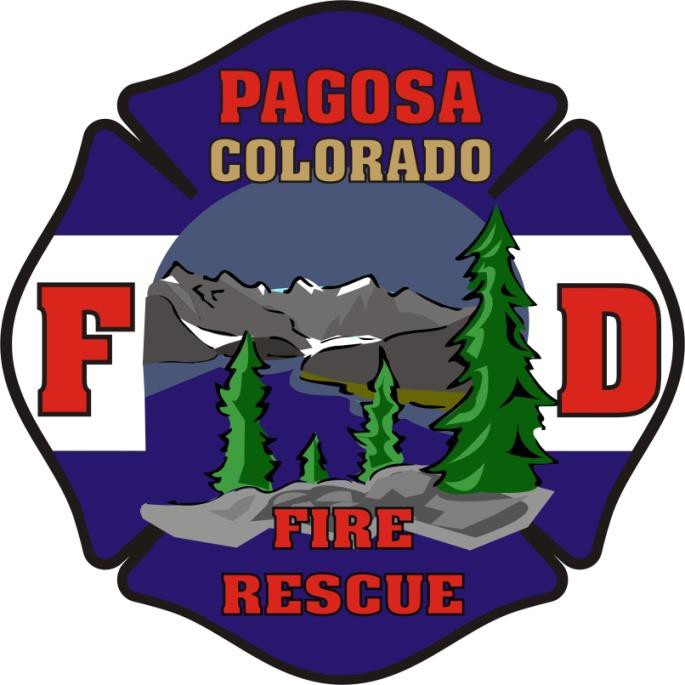 PAGOSA FIRE PROTECTION DISTRICTPersonnel Policy and Procedure ManualRevised: March 14, 2023TABLE OF CONTENTSSection 1: INTRODUCTIONAPPENDICES: JOB CLASS SPECIFICATIONFire Chief.......................................................................................................................................................Appendix ADeputy Fire Chief ........................................................................................................................................Appendix BFire Marshal..................................................................................................................................................Appendix CExecutive Administrative Assistant.............................................................................................................Appendix DAdministrative Assistant ............................................................................................................................. Appendix EReceptionist/Secretary……. ...................................................................................................................... Appendix FPublic Education Specialist..........................................................................................................................Appendix GFire Inspector – Part-Time...........................................................................................................................Appendix HFire Inspector – Non-Exempt ....................................................................................................................Appendix IFleet Manager ……………......................................................................................................................... Appendix JFacilities Manager………………………………………............................................................................. Appendix K Wildland Coordinator ...................................................................................................................................Appendix LTraining Officer ............................................................................................................................................Appendix MFire Captain …………..................................................................................................................................Appendix NFire Lieutenant ………………………..........................................................................................................Appendix OFirefighter..................................................................................................................................................... Appendix PFirefighter – Volunteer……………………………………………………………………………………Appendix QDriver/Operator……………………………………………………………………………………………Appendix RSECTION 1 INTRODUCTIONWelcome to Pagosa Fire Protection District (PFPD). As a volunteer/employee of the District, our primary purpose is to provide services to the citizens of the District. PFPD recognizes the need for qualified and motivated volunteers/employees who will serve the public and work for PFPD with maximum dedication, productivity, and harmony.We want to make your employment experience with PFPD as rewarding as possible. It is your individual contributions and success along with the total team effort that make our District a pleasant environment.DISCLAIMERIMPORTANTThe policies and procedures contained in this handbook do not represent a contract, are not meant to be enforceable, and should not be relied upon as binding, inflexible promises made by the District. The District reserves the right to change or rescind these policies at any time, as well as the right to determine their meaning, purpose, and effect. The District also reserves the right, in its sole discretion, to determine whether, and to what extent, these policies and procedures should be applied in any given circumstances.PURPOSE AND SCOPE OF POLICIESThese policies are intended to inform employees and volunteers of the District’s position or basic, employment-related subjects. They are not all-inclusive, but address those general topics most likely to be of interest to employees in the course of ordinary, day-to-day operations of the District. The policies establish guidelines to be used as a reference source by employees and supervisors. The District expects that they ordinarily will be followed.The policies and procedures apply to all employees and volunteers, except as otherwise provided herein or by statute. If a conflict exists between the terms of the Personnel Policy and any State or Federal statute, the rule of law shall prevail.EMPLOYMENT AT-WILLEmployment with the District is “at-will”. Any employee may be terminated with or without cause, a statement of reasons, or a hearing, just as any employee may resign at any time, for any reason. Nothing in this handbook is intended to modify the District’s at-will employment policy.AUTHORITY OF THE BOARD OF DIRECTORSThe District Board of Directors reserves the right to adopt, amend, or rescind any policy, procedure, or benefit. Any modification of these policies and procedures may be made only pursuant to formal action of the Board of Directors, reflected in the official records of the Board. No employee or agent of the Board is authorized to modify these policies by agreement, practice, or otherwise.Ultimate responsibility for the operation of the District is vested in the Board of Directors. The Board, after receiving the counsel and recommendation of the Fire Chief, retains the right to operate the District consistent with its legal authority, including, but not limited to, the right to direct the work of employees; hire, promote, demote, classify, evaluate, and retain employees in positions with the District; demote, suspend, discharge, or otherwise discipline employees; transfer, assign and schedule employees; lay off employees; determine and implement the methods, equipment,facilities, personnel, and other means by which District operations are to be conducted; take steps it deems necessary to maintain the efficiency and safety of operations; determine the budget of the District; determine the level of any activity or service provided by the District; and determine planning or staffing levels.The Board of Directors may exercise its authority to manage the district through its supervisory employees.EQUAL EMPLOYMENT OPPORTUNITY POLICYThe District is an equal employment opportunity employer. These policies are to be applied without regard to any otherwise qualified person’s race, creed, color, sex, age, national origin, ancestry, or disability, subject to such reasonable requirements of the District as may be permitted by law. The District believes that it is all employees, singular and collective, responsibility to deal fairly and honestly with their peers, subordinates, and superiors, as well as applicants, to ensure a work environment free of discrimination of any kind.SECTION 2 WORKING CONDITIONSIt is the District’s intent that all employees enjoy a safe work environment.WORK WEEKEach employee's work week consists of a seven-day period beginning and ending at midnight Friday unless otherwise specified in writing by an authorized representative of the District. Fire suppression and emergency medical employees assigned to fire suppression duties shall normally be employed in recurring work cycles.Fire suppression employees are those whose duties require them to prevent, control, or extinguish fires or whose duties are directly concerned with the prevention, control, or extinguishment of fire. Emergency medical employees are those who have special training in the rescue of fire and accident victims and who are regularly dispatched to fires, accidents, and other medical emergencies.The recurring cycle for fire suppression will consist of two (2) consecutive twenty-four (24) hour shifts followed by ninety-six (96) hours of off duty time.REGULAR WORK WEEKThe regular work week shall be forty (40) hours for all non-exempt employees, ordinarily to be worked in five (5) consecutive eight-hour shifts, unless otherwise specified.ON-CALL TIMEEmployees may be assigned on-call duty requiring that they are available for call-in during a specified time period outside their normal working hours. Employees placed on-call may be paid up to 0 hours straight time pay or compensatory time for each week of on-call duty.Or, As an AlternativeEmployees may be assigned on-call duty requiring that they are available for call-in during a specified time period outside their normal working hours. Employees are not paid for on-call time, except as may be required by law.TRAINING TIMEDistrict employees ordinarily are compensated for time spent in District required training activities. Compensation will not be provided, however, for the following training unless specifically authorized by the District.Training undertaken to meet certification requirements mandated by a higher level of government (e.g., the State of Colorado or the United States) for performance of the employee’s duties; andTraining meeting all of the following criteria:Attendance is outside the employee’s regular working hours;Attendance is voluntary;The employee performs no productive work during attendance; andTraining is not directly related to the employee’s job, unless the training is obtained at an independent school or college attended on the employee’s own initiative or the training program is established by the District and corresponds to courses offered by independent learning institutions.Overtime for training shall be pre-approved prior to attending any outside training or participation in local training.OVERTIMEThe District may require employees to work overtime.Employees who are not exempt from the Fair Labor Standards Act shall receive overtime compensation for hours actually worked in excess of forty (40) hours during the work week. Overtime shall not be worked or compensated unless approved by an authorized representative of the District.Or, As an AlternativeEmployees who are not exempt from the Fair Labor Standards Act shall receive overtime compensation for hours actually worked over forty (40) hours during any work week or over eight(8) hours during any day. Overtime shall not be worked or compensated unless approved by an authorized representative of the District.Or, As an AlternativeEmployees other than those assigned to fire suppression (or emergency medical) duties who are not exempt from the Fair Labor Standards Act shall receive overtime compensation for hours actually worked over forty (40) hours during any work week. Employees assigned to fire suppression duties who are not exempt from the overtime requirements of the Fair Labor Standards Act shall be compensated at overtime rates for work actually performed in addition to their regularly assigned work schedule. Overtime shall not be worked or compensated unless approved by an authorized representative of the District.Overtime compensation for time spent training shall be provided as required by the Fair Labor Standards Act.CALL-BACK OVERTIMEThe purpose of “Call-Back Overtime” is to maintain a minimum staffing level for the safety of the firefighters and the response capabilities for the District.Call-back overtime will be issued in a fair and equitable manner.  All shift personnel will be eligible for Call-Back Overtime with the exception of those on light duty for medical reasons.  For the purpose of this policy, Captains and Lieutenants will be considered of equal grade.  The Deputy Chief of Operations will keep records of Call-Back Overtime to ensure all personnel have equal access to available calls.Whenever possible, qualified Volunteer Firefighters/Officers will be utilized for shift duty in lieu of Call-Back Overtime.There will be two (2) classifications of Call-Back Overtime; Non-Mandatory and Mandatory. NON-MANDATORY:  Non-Mandatory Call-Back Overtime will be of equal rank of the person causing the opening whenever possible.  If a move-up in rank is necessary then it will be within the scheduled shift personnel or, at the discretion of the Deputy Chief of Operations, a qualified member that has taken and passed a promotional exam but has not been appointed to the higher rank.When an opening occurs the on-duty Officer will contact the Deputy Chief immediately.  The Deputy Chief will use the Call-Back Overtime list to determine eligible personnel.Call-Back Overtime should never result in personnel having to work more than seventy-two (72) straight hours unless approved by the Fire Chief or his/her designee.  Whenever possible Call-Back Overtime will not create more than a forty-eight (48) hour work time.MANDATORY:  The Deputy Chief of Operations will attempt to cover any vacant shift through Volunteer coverage and/or Non-Mandatory Call-Back.  If no coverage is available then mandatory Call-Back Overtime will be implemented.Mandatory Call-Back Overtime will be filled by the rank that caused the shortage of staffing.		Mandatory Call-Back will be on a rotating basis based on rank and seniority.Personnel called for Mandatory Call-Back overtime will have two (2) hours to report for duty.Mandatory Call-Back Overtime will NOT be forced onto personnel four (4) days prior to or after a scheduled vacation.When an opening occurs prior to the beginning of a shift then the outgoing shift will be required to hold over for the vacant position until the position is filled.  The Company Officer will be responsible for determining who will hold over in a fair and equitable manner. OVERTIME COMPENSATIONFire suppression and emergency medical personnel shall be compensated at one and one-half (1-1/2) times their regular rate of pay as determined from the District pay schedule for work actually performed in addition to their regularly assigned work schedule, unless compensatory time is provided for such work.Administrative personnel shall be compensated one and one-half (1-1/2) times their rate of pay for hours worked over their regular 40 hours work week. Overtime shall be approved by a chief officer prior to work being performed.EXEMPT EMPLOYEESSalaried executive, managerial, and supervisory employees are normally not eligible for overtime compensation of any kind. Such employees may receive bonus compensation in the form of additional pay or compensatory time in emergency situations requiring extraordinary work if authorized by the Board of Directors or the Chief Officer of the District.HOURS OF WORKNormal business hours for the District shall be from 8:00 o’clock a.m. until 5:00 p.m., Monday through Friday. Employees shall report to work no later than 8:00 a.m. and shall normally work until 5:00 p.m., with one hour for lunch.BREAK TIMESIn addition to scheduled one-hour lunch breaks, employees shall be entitled to two (2) fifteen (15) minute breaks each work day. All breaks, including lunch breaks, shall be scheduled by each employee’s supervisor, and provided that, where possible, lunch breaks shall be scheduled between 12:00 noon and 1:00 p.m. Once assigned, lunch periods and break time shall remain constant unless changed by an employee’s supervisor. Supervisors may require minor variations in lunch periods from day-to-day based on individual work requirements.ATTENDANCERegular attendance of all employees and volunteers is important to the successful operation of the district. Employees are expected to maintain a good attendance record and to report promptly for work in accordance with shift schedules.NOTICE OF ABSENCEEmployees who must be absent from work ordinarily are expected to notify their immediate supervisors by telephone at a reasonable time (normally not less than one-half [1/2] hour) before their scheduled start time. The reason for and probable duration of the absence shall be provided by the employee. An employee’s failure to provide such notice may result in disciplinary action or discharge.TARDINESSThe persistent tardiness of nonexempt employees shall be charged as leave without pay. Any employee’s tardiness may be the basis for disciplinary action, including termination.PAY POLICIES AND PROCEDURESThe Executive Administrative Assistant or his/her designee, under the direction of the Fire Chief, is responsible for administering payroll and benefits, including receiving and resolving employee questions and problems concerning compensation.PAY PERIODSEmployees are paid on a bi-weekly schedule, every other Friday. Pay periods follow the standard twenty-six (26) pay period payroll schedule. Should the payment date scheduled for distribution fall on an observed holiday, paychecks are distributed on the last workday prior to the holiday.TIME REPORTINGNonexempt employees will log hours worked in the computerized timesheets and will be responsible for recording time on a daily basis. Each employee is responsible for his/her timesheet.Overtime must be authorized and/or approved prior to working the schedule, including determination of overtime and/or compensatory time status. Emergency calls will not require prior approval. An employee’s supervisor will demonstrate authorization/approval by notations on and signing of the timesheet. Failure to obtain approval prior to working overtime may result in disciplinary action up to and including termination of employment.Any employee who knowingly and willingly reports false information on timesheets will be subject to disciplinary action up to and including termination of employment.DEDUCTIONSFederal and state income taxes and social security contributions, if applicable, are automatically deducted from employee paychecks, as is required by law. In addition, the following payroll deductions may be authorized in writing by individual employees:DENTAL/VISION INSURANCE, FPPA CONTRIBUTION, OPTIONAL INSURANCE, OR REIMBURSEMENT TO EMPLOYEROther deductions can be made as approved by the District.GARNISHMENTA garnishment is a legal deduction of a specified sum from an employee’s wages in order to satisfy a creditor. If the District is required to garnish an employee’s wages, the garnishment will be made in accordance with the law.SAFETY RULESThe District has safety rules with which employees are expected to comply. These rules are not exclusive; employees are expected to do their jobs in a reasonable and safe manner whether or not specific safety rules apply. It is the responsibility of each employee to read and understand all district safety rules. Disobeying a safety rule may result in disciplinary action up to and including termination of employment.REPORTING ACCIDENTS/WORKER’S COMPENSATIONAny employment-related accident involving any injury or property damage whatsoever must be reported to the immediate supervisor of each employee involved in or witnessing the accident. Such report shall be made at the earliest practicable time. Failure to report promptly and accident involving injury or property damage may result in disciplinary action up to and including termination of employment.Employees are covered for employment-related injury or illness by the Colorado Worker’s Compensation Act. Under the Act, an employee may receive benefits for missing work as a result of an employment-related injury or illness. Delay in reporting a work-related injury or illness may result in a loss of benefits under the Act.MAINTENANCE/HOUSEKEEPINGEach employee is responsible for the condition of equipment used on the job. Equipment which is damaged, worn, or in need of maintenance should be reported to appropriate personnel. Employees should direct any concerns regarding the use of equipment to their immediate supervisor.Cleanliness and orderliness are important to the operation of the District. Employees are responsible for keeping their work areas clean and orderly. The District reserves the right to restrict the placement of pictures or posters on walls within District premises.SECTION 3 COMPENSATIONThe District recognizes the provisions of the Fair Labor Standards Act (FLSA) and subscribes to the guidelines therein to determine whether a position is eligible for compensatory time or payment of overtime.PAY SCHEDULEEmployees are paid according to a payment schedule adopted by the Board of Directors. Employees shall be placed on the pay schedule according to their job classification (and any other factors relevant to the specific pay schedule). Any employee temporarily assigned outside of his or her regular classification shall be paid at the rate for the temporary classification after 30 days, until such time as he or she returns to his or her former classification.HOLIDAY PAYEmployees who work on district designated holidays shall be compensated with an additional floating holiday of their choice, to be used during the current calendar year. An employee who works 40 hours during the holiday work week and takes the holiday day off will have the option of taking straight pay for the additional 8 hours worked or an additional floating day for the 8 hours worked. Holiday leave must be scheduled in advance.Should a holiday fall during an employee’s vacation, the employee will receive holiday pay in lieu of vacation pay for that day. Likewise, should a holiday fall during the time an employee is out on health or illness leave, the employee will receive holiday pay and no charge will be made for sick leave.INSURANCE BENEFITSAll full-time employees are eligible to receive group insurance benefits as established by the District Board of Directors. The terms and conditions of all group insurance plans offered by the District are subject to change from time-to-time at the discretion of the Board of Directors. District insurance plans may require employee contributions as a condition of participation. Required contributions must be made through payroll deductions.HEALTH INSURANCEThe District, at the discretion of the Board of Directors, will provide health insurance for the employee. Information is available from the Human Resource Department concerning available options, coverage dates and scope of coverage.LIFE INSURANCEThe District provides group life insurance for all eligible employees up to a maximum amount determined by the Board of Directors. Information is available from the Human Resource Department concerning available options, coverage dates and scope of coverage.RETIREMENT BENEFITSThe District participates in the Colorado Firefighter and Police Pension Association (FPPA). The District contributes 8% of the employee’s base salary. The Employee contributes, by payroll deduction, the rate approved by the membership of the FPPA plan.The District provides optional retirement plans to all regularly employed, full-time employees. Information is available from the Human Resource Department concerning specific details of the retirement plan.SECTION 4LEAVE TIME/HOLIDAYS/VACATIONUnless otherwise specified, all regularly employed, full-time employees are provided the following leave time, holidays, and vacation. Employees are considered full-time within the meaning of these policies if they are regularly employed for at least 32 hours per week.VACATIONFull-time, regular 40 per week employees accrue vacation annually starting their first day of the employment. Employees are not allowed to take the accrued vacation until after the first 6 months of employment. Vacation accrual is as follows:Years Completed	Vacation Hours Per YearYear 0 through Year 5	80 hours/10 daysYear 6 through Year 10	120 hours/15 daysYear 11 through Year 15	160 hours/20 daysYear 16 through Year 20	200 hours/25 daysYear 21 through End of Service	240 hours/30 daysNon-exempt, shift (24 hour) employees accrue vacation leave as follows:Years Completed	Vacation Hours Per YearYear 0 through Year 5	96 hours/4 shiftsYear 6 through Year 10	144 hours/6 shiftsYear 11 through Year 15	192 hours/8 shiftsYear 16 through Year 20	240 hours/10 shiftsEmployees may accrue vacation from one year to the next, only with the approval of their supervisor. In no event shall any employee be permitted to accrue more than 200 hours of vacation.Vacation shall not be used in advance of its accrual. All use of vacation time must be approved by the Assistant Chief of Operations or by the Fire Chief. All requests for vacation shall be made at least 30 days prior to the days requested. Emergency request will be handled on a case-by-case basis.Upon termination employees will be paid for unused vacation and/or comp time at the current rate of pay.HOLIDAYSThe District provides the following paid holidays:Holiday	DateNew Year’s Day	January 1Martin Luther King Day	Third Monday in JanuaryPresident’s Day	Third Monday in FebruaryMemorial Day	Last Monday in MayIndependence Day	July 4Labor Day	First Monday in SeptemberVeteran’s Day	November 11Thanksgiving Day	Fourth Thursday & Friday in NovemberChristmas Day	December 25When a holiday falls on a Sunday, the following Monday shall be observed. When a holiday falls on a Saturday, the preceding Friday shall be observed. Employees who are normally scheduled to work on Saturdays or Sundays will observe the actual day of the holiday. To receive pay for a designated holiday, an employee must have worked on or have been paid for the work day immediately preceding and the work day immediately following the holiday.Non-Shift Employees:  Regular full-time Non-Shift employees are paid for eight (8) hours of time off on all of the above listed holidays.Shift Employees (regular full-time):  Shift employees are paid for twelve (12) hours at the employee’s regular hourly rate for all of the above listed full day holidays whether the employee is scheduled to work or not.  In order to be eligible, Shift employees must not take vacation or sick on, immediately before or after the scheduled holiday shift.Part-time and/or limited purpose employees are not eligible for holiday pay.LEAVE TIMEThe District provides paid or unpaid leave for the use by employees under specific circumstances. Available leave and the circumstances under which it may be used are described below. The use of paid leave ordinarily must be approved in advance by each employee’s supervisor. Unless advance approval is obtained, if possible, an employee may be charged for unpaid leave even if he or she is absent for a reason for which leave could otherwise be used. In addition, absence from work without advance approval may subject an employee to disciplinary action up to and including termination of employment.SICK LEAVEAll regular, full-time employees accrue sick leave. Regular non-shift full-time employees shall accrue sick leave monthly at a rate of 3.69 hours per pay period.Full-time shift employees shall accrue sick leave monthly at a rate of 5.53 hours per pay period. Sick leave may be used only for the following purposes:When an employee is incapacitated due to illness or injury;When an employee or an immediate family member of an employee requires a health examination or medical treatment.As a supplement to Worker’s compensation benefits, upon the expiration of injury leave; andWhen an employee is required to be in attendance for the necessary medical care of a member of the employee’s immediate family.Employees who know in advance that they will be using sick leave (for example, when a health examination or medical treatment has been scheduled) are expected to notify their supervisors promptly of the time and anticipated duration of their absence. Sick leave may be used for fractions of work days. If illness or injury impairs an employee's job performance, the District may require that the employee use sick leave for the remainder of his or her work day or shift.The District reserves the right to require at any time that an employee using sick leave or returning from sick leave provide a written statement of a physician regarding the nature of the employee's illness or injury and/or the employee's fitness to return to work.Full-time, regular 40 per week employees who have worked ten or more consecutive years for the fire district and leave the district in “good standing” will be eligible to receive a lump sum payment for their accrued sick time, not to exceed 240 hours (30 days).Full-time, regular 40 per week employees who have worked twenty or more consecutive years with the fire district and honorably retire or leave the fire district in “good standing” will be eligible to receive a lump sum payment for their accrued sick time, not to exceed 480 hours (60 days).  Employees will not be paid for any accrued sick time in excess of these amounts.Non-exempt, shift (24 hour) employees who have worked ten or more consecutive years for the fire district and leave the district in “good standing” will be eligible to receive a lump sum payment for their accrued sick time, not to exceed 360 hours (30 12-hour days).Non-exempt, shift (24 hour) employees who have worked twenty or more consecutive years with the fire district and honorably retire or leave the fire district in “good standing” will be eligible to receive a lump sum payment for their accrued sick time, not to exceed 720 hours (60 12-hour days).The Chief Officer, (Fire Chief) who has worked for the fire district for a period of five (5) consecutive years and who leaves the fire district in “good standing” will be eligible to receive a lump sum payment for accrued sick time, not to exceed 720 hours (90 days).The Fire Chief that is promoted from inside the department and does not complete 5 years of service, the service time prior to appointment to Fire Chief will be used for calculating sick leave payout.COMP TIMEComp time is a special option for state and local government. Not available for private sector employers.Comp time was added to the FLSA after the Garcia decision; designed to allow state and localgovernment’s greater flexibility managing FLSA OT obligations.An agreement between the parties is necessary to utilize comp time. This agreement must be in place before the work is performed.Firefighters and police officers accrue one and one-half hours of comp time for every hour of overtime due,Firefighters and police officers can accrue up to 480 hours of comp time. Once the cap is met, overtime must be paid for additional hours worked,Requests from employees to use accrued comp time “should” be honored if:Request was made “within a reasonable period” andThe usage “does not unduly disrupt the operations of the public agency”There is a split of authority between Federal Circuit Courts interpreting “reasonable period”.Mere inconvenience is not considered “unduly disruptive”, the agency must have the good faith anticipation that granting the comp time request will affect “the agency’s ability to provide (acceptable) services”.Denial solely because the recipient’s replacement would be eligible for overtime or more comp time does not constitute unduly disruptive.Comp time that is paid out during the course of employment must be paid out at the regular rate in effect at the time of payment. Not at the rate at time of accrual.When employees that have accrued comp time quit, retire, or are fired, the employer must pay out the comp time by calculating the regular rate for the previous three-year average OR on the last day of employment.The employer must maintain detailed records that indicate how much comp time was earned, utilized, and paid out per employee as well as records indicating the existence of an agreement between the employee and employer to utilize comp time.MATERNITY LEAVEChildbirth and disabling conditions arising from pregnancy are regarded by the District in the same manner as any other physical condition or disability. Because it can reasonably be expected that pregnancy will necessitate an employee's absence from work at some point in time, employees are expected to notify their supervisors when pregnancies become known.PREGNANCY ACCOMMODATION The District will provide reasonable accommodations to perform the essential functions of the job to an applicant for employment or an employee for health conditions related to pregnancy or the physical recovery from childbirth, if the applicant or employee requests the reasonable accommodation, and unless the accommodation would impose an undue hardship on the District. Active fire response personnel must be able to safely wear PPE at all times, and a request to eliminate PPE will not be considered “reasonable”.Upon an applicant or employee’s request for an accommodation the District and the applicant or employee will engage in a timely, interactive process to determine effective, reasonable accommodations for conditions related to pregnancy, physical recovery from childbirth, or a related condition. For purposes of this policy, “reasonable accommodations” may include, without limitation, the provision of more frequent or longer break periods; more frequent restroom, food, and water breaks; acquisition or modification of equipment or seating; limitations on lifting; temporary transfer to a less strenuous or hazardous position if available, with return to the current position after pregnancy; job restructuring; light duty, if available; assistance with manual labor; or, under certain circumstances, modified work schedules. The District will require an employee or applicant to provide a note stating the necessity of a reasonable accommodation from a licensed health care provider, and may communicate with the health care provider to assess the appropriateness of any suggested accommodation, before providing a reasonable accommodation. The District will not take adverse action against an employee who requests or uses a reasonable accommodation related to pregnancy, physical recovery from childbirth, or a related condition. Complaints regarding application of this policy will be handled using the District harassment policy procedure. FAMILY AND MEDICAL LEAVEEmployees may be eligible for up to twelve weeks leave under the Family and Medical Leave Act (FMLA). Generally, to qualify for such leave, an employee must have worked at least 1,250 hours forthe District during the twelve months preceding the beginning of the leave and the District must employ at least 50 people at the time of the leave. FMLA leave ordinarily is available for the following reasons:Because of the birth of a son or daughter of the employee and in order to care for such son or daughter;Because of the placement of a son or daughter with the employee for adoption or foster care;C	In order to care for the spouse, or son, daughter, or parent, of the employee, if such spouse, son, daughter, or parent has a serious health condition; orD.  Because of a serious health condition that makes the employee unable to perform the functions of   his or her position.The amount of FMLA leave available will be determined based on a "rolling" twelve-month period, meaning that the amount of FMLA leave available to an eligible employee at any given time is twelve weeks less the amount of FMLA leave used during the preceding twelve months.Spouses who both are employed by the District ordinarily will be limited to an aggregate of twelve weeks leave under the Act on account of the birth or placement of a son or daughter or to care for a sick parent.Employees may elect, or the District may require the employee to use accrued vacation or any other available paid leave other than sick leave during FMLA leave.When FMLA leave is taken because of the birth or placement of a child or to care for a family member with a serious health condition. An employee may elect, or the District may require the employee to use any paid leave, including sick leave, during FMLA leave when FMLA leave is taken because of an employee's serious health condition or to care for a family member with a serious health condition.Employees who intend to use FMLA leave must give at least thirty days’ notice when circumstances permit. The District may also require a physician's certification for health leave and may require a second opinion at District expense from a District-designated physician, as a condition to approval of such leave. An employee's failure to provide a physician's certification may result in denial of leave.Any employee taking FMLA leave shall be provided health insurance benefits upon the same terms and conditions as if the employee had continued to work during the time on leave. Employees taking FMLA leave shall be responsible for any required employee contributions for such benefits throughout the time of the leave. Failure to make employee contributions may result in lapse of health insurance. If an employee fails to return from FMLA leave for reasons other than the continuation, recurrence, or onset of a serious health condition or because of other circumstances beyond the employee's control, the District shall be entitled to reimbursement for the cost of providing such benefits.At the end of an approved FMLA leave, the District will return the employee to the same or an equivalent position with no loss of benefitsIf an employee takes FMLA leave due to the employee's own serious health condition, a return-to-work certification from an appropriate health care provider may be required. Failure to provide such certification may result in denial of reemployment.PARENTAL LEAVEUpon the birth or adoption of a child in an employee's family, the employee may be provided up to twelve(12) weeks unpaid parental leave. Such leave may be renewed upon the employee's request at the discretion of the District. Any employee who takes a parental leave of more than one month's duration shall be required to pay the full cost of any insurance benefits provided to the employee by the District.MILITARY LEAVEFull-time employees who are members of the National Guard or reserve forces are entitled to militaryleave without loss of benefits or status for up to fifteen (15) days each calendar year while they are engaged in training or other service under orders. Any employee who is required to continue in military service beyond the time allowed for military leave shall be afforded leave without pay for the duration of his or her service and shall be reinstated to full employment rights upon separation from military service as required by law, provided he or she reports to the District for work within fourteen (14) days from such separation for employees gone for a month to 181 days. For employees gone for more than 6 months they have ninety (90) days to report to the District for work.Employees on military leave are paid the difference between their regular straight time pay and pay received for military service for up to ten (10) working days per calendar year. To receive such pay, an employee must provide a military pay statement verifying the amount received by him or her for military service.BEREAVEMENT LEAVEAdministrative (40 hours per week) employees who suffers a death in his or her immediate family will be allowed 24 hours 3 days' leave at full pay and may request additional unpaid leave. For purposes of this policy, an employee's "immediate family" includes his or her spouse, children, parents, grandparents, grandchildren or siblings, and the parents, siblings or children of the employee's spouse.Shift personnel assigned to 48 hours shifts will be allowed 72 hours of paid leave.INJURY LEAVE/WORKER’S COMPENSATIONAny employee who incurs a work-related injury or illness is entitled to benefits pursuant to the Worker's Compensation Act.Any employee on injury leave shall provide the District with such information concerning his or her medical condition as the District may require from time to time.A. Modified/Light Duty The District realizes that numerous injuries may require a rehabilitation phase where modified or light duty job status may play an important part in an individual’s recovery. An employee, upon recommendation of a treating physical, may be placed on restricted duty, provided work is available, for a period of not to exceed forty-five (45) calendar days when such employee has a temporary disability that precludes performance of the employee’s regularly assigned duties. In the case of an injury, which is covered under Workman’s Compensation Act, restricted duty assignments may exceed ninety (90) calendar days; however, a combination of injury leave and restricted duty may not exceed twelve (12) months.Restricted duty assignments must be coordinate with the Fire Chief or his/her designee. No employee, after being treated for a job-related injury will be allowed to return to his/her original duty assignment without the direct written consent of the Districts Designated Medical Provider and/or the treating physician. Should an employee be unable to return to their originally assigned position, the employee may be reassigned to a position that is commensurate with the employee’s qualifications and abilities (if a position is available), be placed on sick leave, vacation leave, leave without pay, receive disability retirement, or will otherwise be separated from service. All employees who have been injured while in the performance of their assigned duties with and for the District, and after having been treated for those injuries by the District’s Designated Medical Provider and/or their treating physician, shall be given the opportunity to return to work either in a modified/light duty status or in a non-restricted/full duty status , as per the written recommendation of the District’s Designated Medical Provider and/or their treating physician and with the Fire Chief’s Approval. B. Return-to-Work The district strives to assist employees to return to work at the earliest possible date following an injury or illness. However, this policy is not intended to supersede or modify procedures applicable to employee’s eligible for reasonable accommodation under the Americans with Disabilities (ADA) or leave benefits under the Family Medical Leave Act (FLMA). All employees who are off work due to a work-related injury and/or illness for more than three (3) days must provide a written release from a medical provider listing restrictions. The written release must be supplied to the Human Resources Department prior to returning to work. No employee, after receiving medical treatment for a work-related injury, exposure, or illness will be allowed to return to their job assignment without the direct, written consent of the District’s Designated Medical Provider and/or the treating physician. Whenever possible assignment of modified/light duty within the worker’s physical abilities may be offered, if available, to minimize or eliminate time lost from work. The District cannot guarantee a light duty position will be available and is under no obligation to offer light duty. Light duty assignments are based on the physical capabilities of the worker and the business needs of the District. Supervisors will monitor assignments to ensure the restrictions are exceeded, however, it is the sole responsibility of the employee not to exceed the requirements set by the physician. In the event of changes to the restriction the employee will notify his supervisor and obtain a written description of the changes from the treating physician and/or the District’s Designated Medical Provider. ADMINISTRATIVE LEAVEEmployees may be placed on administrative leave, with or without pay, when possible disciplinary action is under consideration, when the employee has been charged with serious criminal misconduct, or under such other circumstances as may be deemed necessary by the District. Employees placed on administrative leave will be advised of the reason for the leave and, if possible, the probable duration of the leave.UNPAID LEAVEUnder circumstances where an employee is not eligible for paid leave, he or she may be granted unpaid leave on such terms and conditions as may be permitted by the District in its discretion. Unpaid leave shall not be granted for more than six (6) months, but may be renewed by the District upon its expiration.Employees shall not accrue vacation, sick leave, or personal leave while on unpaid leave. Employees on unpaid leave are eligible to receive group insurance benefits upon their timely payment of appropriate premiums.Failure of an employee to return upon expiration of unpaid leave may result in termination of employment.JURY DUTY/COURT TIMEAny employee who is summoned for jury duty or subpoenaed in connection with his or her employment during a regularly scheduled work time will be compensated for scheduled hours. A copy of the subpoena or order requiring such duty must be submitted with a leave request in order for such compensation to be paid.VOTINGAny employee whose work schedule is such that polls are not open during at least three (3) non- working hours on Election Day shall be permitted paid leave for the time spent voting, not to exceed two (2) hours.LEAVE TO SEEK PROTECTIONAny employee who is the victim of domestic abuse, stalking, sexual assault, or any other crime involving domestic violence may be eligible for up to three working days of leave in a twelve-month period to seek protection. Generally, to qualify for such leave under Colorado law, an employee must have worked for the District for the twelve months preceding the beginning of the leave and the District must employ at least 50 people at the time of the leave. Such leave ordinarily is available for the following purposes:To seek a civil restraining order to prevent domestic abuse;To obtain medical care or mental health counseling for the employee or the employee's child to address physical or psychological injuries resulting from the act of domestic abuse, stalking, sexual assault, or other crime involving domestic violence;To secure the employee's home from the perpetrator or seek new housing to escape the perpetrator; orTo seek legal assistance to address issues arising from the domestic abuse, stalking, sexual assault, or other crime involving domestic violence, and attending and preparing for related court proceedings.Except in cases of imminent danger, the employee taking leave to seek protection shall provide advance notice to the District and shall provide any documentation requested by the District. The employee shall be required to use any annual, vacation, personal, and sick leave, as applicable, before being granted any leave under this section. If no such paid leave is available, the employee's leave to seek protection will be granted without pay.SECTION 5 EMPLOYMENT PRACTICESPROBATIONARY PERIODEach new employee is employed on a Probationary basis for 1 year. During this introductory period, employees will undergo orientation, will receive such training as is deemed appropriate, and will be evaluated by their supervisors. During this probationary period, the new employee will not be eligible for pay increases. Vacation and sick time will accrue, but an employee will not be eligible to use vacation for the first 6 months during this probationary period. Upon successful completion of the Probationary period, an employee shall be considered a regular employee and as such may be eligible for a transfer or promotion.Successful completion of the probationary period shall include, but not be limited to:Review of monthly performance evaluations.Completion of all assigned probationary training assignmentsClassification of an employee as "regular" is not intended to alter the at-will status of the employment relationship, but rather is intended to distinguish such employees from temporary and introductory employees.An employee's introductory period may be extended for an additional 60 days at the discretion of the District. An employee whose introductory period is extended will be so notified in writing.Internal Promotions shall have a 6-month probationary period. During this period performance will be observed and evaluated.TRAINING AND EDUCATIONThe District will pay the fees and costs of education and training programs which are specifically required by the District. In addition, the District may in its discretion, approve payment of all or a portion of the fees and costs of education or training programs requested by employees. The District's approval of payment for one segment, portion, or course which is a component of an education or training program does not obligate the District to pay for any additional segment, portion, or course.It is ordinarily each employee's responsibility to maintain state-mandated certificates or credentials necessary to the employee's job.Educational leave is available, at the District's discretion, to assist employees in developing professional and technical skills related to employment with the District. Such leave may be granted to attend professional or technical conferences, training seminars, schools, or programs. An educational leave must be approved in advance by the District's Chief Officer or other appropriate manager. Requests for educational leave must be made in writing and must clearly state the dates and purpose of the leave requested.VACANCIESThe District considers a position vacant when there is no employee assigned to the position who has the foreseeable ability or apparent intention to perform the duties of the position. The District reserves the right to declare a position vacant under other circumstances, for example, the apparent abandonment of a position by an employee, and also reserves the right not to declare a position vacant, in its discretion.Employees of the District are encouraged to apply for vacant positions for which they are qualified. The District awards vacant positions to the applicants who are best-suited to meet the needs of the District. If a vacancy is awarded to a current employee, that employee shall serve a 180-day probationary period in that position.The Fire District shall utilize a standardized hiring process for full-time career positions. The process shall include; a written exam, physical agility course, and an interview process. Once a hiring list is established the Fire Chief shall review and validate the hiring list. Candidates selected for full time positions will receive a conditional offer of employment upon successful completion of a medical examination, drug screen, and background check.PFPD Volunteers in good standing will be awarded one (1) seniority point per credited continuous years of service added to their final passing written exam score prior to final ranking of applicants.Full-time office staff positions may not be required to compete in the written test or physical agility, but may be required to complete an assessment specific to their job title. The Fire Chief retains the right of final approval for any full-time position with the fire district.The District may provide relocation assistance to employees when a newly hired Fire Chief, or other essential personnel as determined by the Fire Chief must relocate his/her residence.The following expenses are eligible for reimbursement:The cost of moving household items, including the cost of packing and transporting standard furniture and personal effects of the employee and members of the employee’s immediate family;The cost of transporting one vehicle. More than one vehicle, boats, trailers, snowmobiles, motorcycles, and all-terrain vehicles will not be covered;Travel costs for the employee and members of his/her household from the current location to the new location via the most direct and cost-effective route.Moving and travel costs for relocation shall not exceed 5% of the employee’s annual salary.Documentation of eligible relocation expenses must be submitted to the Executive Administrative Assistant within thirty (30) days of relocation.The employee will be responsible for reimbursing the costs of the relocation to the District if he/she voluntarily terminates employment prior to his/her first anniversary date.Once the selection processes are completed, the Department Supervisor or Fire Chief shall provide the Human Resources Department with all the necessary information and documentation or retention as required by law.PROMOTIONSA promotion is considered the advancement of an employee to a position that carries more responsibility and a higher rate of pay. All regular employees of the District are eligible to be considered for promotions for which they apply and are qualified. An employee who is promoted shall serve a 180-day Probationary period in his or her new position.The effective date of an employee's promotion establishes a new starting date for any annual salary increases for which the employee may be eligible.Promotions up to and including the rank of Lieutenant will be assigned by competitive exam.  An eligibility list will be established following the position exam and be in effect for a period of one (1) year from the date of approval by the Fire Chief.  Promotions will be made from this list provided the individual successfully completes any and all other requirements for the position i.e., practical exams, physical ability assessments, certifications etc.For promotional purposes individuals will be awarded one (1) point for each complete year of service as a paid firefighter as seniority points, up to a maximum of ten (10) points.  Seniority points are only awarded after a passing score of 70% has been obtained.  Seniority points are awarded from the date of employment.TRANSFERSAn employee may be transferred through promotion, successful application for a vacant position, or at the direction of the District. Employees may be transferred involuntarily, although the District intends to minimize such transfers.An employee, who is temporarily transferred to a different position for 30 days or less, shall incur no reduction in pay during that temporary transfer. Employees temporarily transferred to higher paying positions will be paid at the higher rate of pay after 60 days. The District may approve payment at the higher rate prior to 60 days, at its discretion.5.6 DATINGPagosa Fire Protection District (PFPD) strongly believes that a work environment where employees maintain clear boundaries between employee personal and business interactions is most effective for conducting business and enhancing productivity. Although this policy does not prevent the development of friendships or romantic relationships between coworkers, it does establish boundaries as to how relationships are conducted in order to ensure that such relationships do not adversely affect the workplace or the judgment or performance of duties of the involved employees, and do not negatively affect employee efficiency, morale and camaraderie, trust amongst employees, or the ability of the District’s employees to perform their jobs.Disclosure of Relationships:  Employee off-duty conduct is generally regarded as private, as long as such conduct does not create problems within the workplace.  An exception to this principle, however, is romantic or intimate relationships between supervisors and subordinates.  Supervisors and subordinates who date can create issues of favoritism or perceptions of favoritism, problems in the event that the relationships break off, and concerns by other employees about issues such the possibility of wasting work time during courtships.  For these reasons, any employee involved in a romantic or intimate relationship with either a subordinate employee or supervisor, manager or any other coworker in a sensitive or influential position, must disclose the existence of the relationship with the coworker.  Disclosure may be made to the employees’ immediate supervisors or the Fire Chief.  If the Fire Chief is involved in the relationship, disclosure should be made to the District Legal Counsel.  This disclosure will enable PFPD to determine whether any conflict of interest exists because of the relative positions of the individuals involved, or whether the relationship is or could be a disruption or have a negative influence on the workplace.  Such employees may be required at the discretion of the supervisor, Fire Chief and/or Legal Counsel to sign a written agreement stating that they have provided notice to such persons of the relationship, their relationship with the co-employee is entirely consensual, that they will follow PFPD’s policies on dating, harassment, and nepotism, and that if they believe any of the conditions regarding such notice have changed or their co-employee involved in the relationship is violating PFPD’s harassment or nepotism policies, they will report it immediately.Office BehaviorDuring working time and at all times when on, or in PFPD property, employees are expected to keep personal exchanges limited so that others are not distracted or offended by such exchanges and so that productivity is maintained.Employees are strictly prohibited from engaging in physical contact that would in any way be deemed inappropriate by a reasonable person while anywhere on, or in PFPD property, whether during working hours or not.  Examples of inappropriate physical contact for purposes of this policy include, but are not limited to, holding hands, kissing, groping, etc.Employees are reminded to review the PFPD’s Personnel Policy and Procedure Manual for policies regarding the use of PFPD-owned devices, including cell phones, computers, etc., and are reminded that PFPD monitors the use of such devices. Employees should assume that messages, data, and software may be reviewed by PFPD management personnel.Internal Investigations:  PFPD may conduct an internal investigation to determine whether a relationship is consensual, negatively impacting PFPD, and whether disciplinary action, reassignment, or some other action is necessary.  Factors that PFPD will consider are whether one participant in the relationship is a supervisor of the other, whether the relationship is disruptive, causes lack of trust, affects the morale and camaraderie in the department, affects confidence in the participants by other members of the department, and the perception of the relationship by other members of the department.Conflicts of Interest:  Where problems or potential risks resulting from the relationship are identified, the employees’ immediate supervisors and/or Fire Chief will work with the employees to consider options for resolving the conflict.  Conflicts include, but are not limited to, a relationship between an employee and his or her immediate supervisor, and any relationship between employees where one is able to influence the other or take action for the other.  Matters such as hiring, firing, promotions, performance management, compensation decisions, and financial transactions are examples of situations that may require reallocation of duties to avoid any actual or perceived reward or disadvantage.Shift Personnel:  Shift personnel will be assigned to separate shifts, whenever possible.Reassignment:   If PFPD deems that it is necessary to transfer one or both employees to another position, shift or department, the individual with the more senior position will be considered for transfer first to avoid any perception of retaliation against the less senior employee.  Refusal of reasonable alternative positions, if available, will be deemed a voluntary resignation.  Continued failure to work with PFPD to resolve such a situation in a mutually agreeable fashion may ultimately be deemed insubordination and therefore serve as cause for termination.Termination of Relationship:  Employees shall not allow a breakup to negatively impact the performance of their respective duties or disrupt the workplace.Discipline:  Failure to comply with any portion of this policy may result in disciplinary action, up to and including termination.5.7 NEPOTISMThe District will not employ close relatives under circumstances where:One would directly or indirectly exercise supervisory, appointment, or dismissal authority over the other;One would directly or indirectly have authority over disciplinary action as to the other;One would audit, verify, receive, or be entrusted with money received or handled by the other in the course of employment; orOne would have access to the employer’s confidential information, including payroll and personnel records.For purposes of this policy, a close relative is anyone of equal or greater relationship than a first cousin, which includes anyone descended from the employee's grandparents. In addition, a close relative includes an employee's spouse and anyone descended from that spouse's parent.When employees of the District become related and their working relationship is prohibited by this policy, one employee will be required to transfer to another position, provided a position is available, or to resign. If neither affected employee voluntarily transfers or resigns, the District shall terminate or transfer one of the employees, in its discretion.5.8 TEMPORARY AND SEASONAL EMPLOYMENTEmployees who are hired for positions known to be of limited duration are considered Temporary or Seasonal employees. A position is considered to be of limited duration if it is reasonably expected at the time the position is filled that the position will terminate in the foreseeable future, even though the precise termination date may not be known.Temporary and Seasonal employees are not eligible to participate in any group insurance programs offered by the District and are not provided vacation, sick leave, maternity leave, parental leave, personal leave, bereavement leave, or injury leave, nor will the District provide any pay differential for military service, jury duty, or to temporary employees. Temporary employees are paid for holidays only if worked.Temporary employees are entitled to overtime compensation as provided for in these policies. The term for Temporary or Seasonal Employment shall not exceed 5 months.5.9 PART-TIME EMPLOYMENTAny employee who is regularly scheduled to work less than 32 hours per week is considered a part- time employee. Part-time employees who are regularly employed for more than 32 hours or more per week are eligible for all leave time and benefits described in these policies, provided that such leave time shall accrue, and such benefits shall be paid for by the District only in the same proportion that the number of hours worked by the employee bears to forty (40) hours.In lieu of Social Security the district will provide through FPPA a qualified FICA replacement plan. A 457 plan through FPPA will be provided for all part-time personnel (other than contract labor) with a minimum contribution of 7.5% of the employee’s wages. PFPD will match contributions up a 6% per employee with a minimum requirement of 3.75% from the employee. All other federal taxes will be deducted per federal laws.5.10 EMPLOYEE EVALUATIONIt will be the policy of the district to perform employee evaluations on all line personnel on a yearly basis after their initial probationary period and evaluation. Evaluations will be done yearly on or around the individual’s birth date.It will be the responsibility of the immediate supervisor to complete the evaluation in a timely manner. Once the evaluation is completed it will be reviewed with the individual being evaluated and sent to the next level in the chain of command.After review and comment by the Fire Chief, a copy of the evaluation with all comments completed will be sent back to the person being evaluated. That person will then have 30 days to ask for a review with his/her supervisors.A standard evaluation form specific to the position will be used.5.11 VOLUNTEERGeneral:Becoming a Volunteer Firefighter is a very demanding yet rewarding way to give back to your community.  You will feel a great sense of pride in knowing you help protect our district.  You will build strong bonds with your fellow firefighters that can result in lifelong friendships.  The Pagosa Fire Protection District is dedicated to recruiting strong candidates and developing them into strong, knowledgeable and capable firefighters.  You do not need any previous experience in emergency services, but we always welcome it.Once accepted into membership, candidates will complete a Basic Firefighting Program and HazMat Awareness class that is 40 hours long.  This program will introduce members to all aspects of structural firefighting in a condensed version of the Firefighter 1 class which will be offered at a later date to those candidates wishing to improve their skills and understanding of firefighting, become a State certified firefighter, or to make it a career.  Members will also be required to complete ongoing annual training to maintain their proficiency on the fire scene.All uniforms, PPE, necessary training and equipment is provided by the fire district.  You will be responsible for the care and upkeep of all issued equipment and will be required to turn in this equipment should you leave the district for any reason.Screening Process:Applicants must satisfactorily complete the volunteer firefighter screening process, including but not limited to the following:Applicant assessment interview (conducted at Chief’s discretion with himself or the Deputy Chief).Successfully pass a criminal and personal background investigation.Successfully pass an NFPA 1582 physical and urine screening after conditional offer of membership.Volunteer Firefighter Requirements:Must be 18 years old at time of appointment to the position.  (Must be 21 to drive fire apparatus).Must possess a High School diploma or Equivalent (GED).Live within the county.Be willing to answer emergency calls at all times of day or night including weekends, holidays and during sever weather.Must be willing to submit to urine/drug screening in accordance with departmental guidelines.Must successfully complete a 40-hour Basic Firefighter Program as an introduction to firefighting as well as a Hazardous Materials Awareness class.Successfully complete a physical agility assessment during the 40-hour basic firefighter program.Must complete 36 hours of fire related training, including at least four (4) Saturday trainings and participate in at least 2 public education events per calendar year.Must answer at least 12 calls for service each calendar year.Volunteer Firefighter Benefits:Training in both structural and wildland firefighting, Rope Rescue, Swiftwater Rescue, Ice Rescue and Vehicle Extrication.Earn a stipend each year according to your participation (Training hours and calls for service).Retirement benefits for vested members.Free access to our weight room and gym facilities.Employee Assistance Program (EAP) which can provide professional assistance for legal, financial or counseling needs.Learn leadership skills and mentor new members.Continuing education opportunities related to the fire service.Possible internal hiring as a paid staff member.Promotions as a volunteer firefighter.Uniforms and necessary equipment provided.Life insurance policy for line of duty death.Service to our community.Vaccines for duty related illness prevention such as Hepatitis B and Covid 19.Camaraderie and sense of belonging to something greater than yourself.SECTION 6 LAYOFFThe District reserves the right to lay off employees for reasons of efficiency, economy, lack of work, or for such other reason as the Board of Directors deems sufficient. Employees who are laid off are eligible to continue health and dental insurance, if any, at their own expense as authorized by federal and state law, the Consolidated Omnibus Budget Reconciliation Act of 1985 (COBRA).Laid off employees may apply for vacancies with the District and shall be afforded preference over new hires for positions for which they are qualified.Or, In the AlternativeThe District shall maintain a list of laid off employees for a period of 6 months. Employees will be recalled by the District to any vacancies for which they may be qualified in reverse order of layoff. After 6 months a laid off employee shall not be eligible for recall, but may apply for any vacancy with the District.SECTION 7 EMPLOYEE CONDUCTThe District expects all of its employees to act in the best interests of the District and its constituents. It is the responsibility of all employees to observe all rules, policies, operating procedures and directives of the District. Specific rules of conduct adopted by the District or described in these policies are not meant to be all inclusive, but rather address some common and serious potential problems.STANDARDS OF CONDUCTAll employees of PFPD hold positions of public trust and must conduct all work-related matters in accordance with the following standards:In compliance with all PFPD policies;With courtesy;With respect;With honesty;With fairness;In compliance with all applicable laws and regulations;In a manner consistent with PFPD’s mission, values and expectations;In a manner that furthers PFPD’s goals and objectives;In a manner that does not cause discredit to PFPD and persons affiliated with PFPD;In a manner that does not cause question to the public’s trust of PFPD and its members;With loyalty to PFPD and without an actual or apparent conflict of interest; andTo the extent patient protected health information and/or other confidential information of PFPD is available to the employee, the employee will conduct himself/herself in a manner that maintains such confidential information.While PFPD does not seek to interfere with the off-duty and personal conduct of its employees, illegal activities of employees interfere with PFPD’s best interests. Illegal conduct on the part of an employee that adversely affects PFPD’s interests or the employee’s ability to perform his/her job will not be tolerated and is subject to disciplinary action up to and including termination of employment.PFPD employees do not have an expectation of privacy when using PFPD computers, phones, address, and/or numbers. All emails, texts and other electronic communications and/or documents on PFPD computers and phones are the property of PFPD. PFPD has the right to monitor, access, view, use, copy and disclose any such communications or anything stored or located on an PFPD computer, phone, address and/or number.No PFPD employee may make unauthorized copies of PFPD software or other data licensed PFPD or stored on PFPD computers.DRUGS AND ALCOHOLThe District strictly prohibits the manufacture, distribution, use or possession on District premises of alcoholic beverages of any kind, marijuana, and drugs other than those prescribed by a physician or obtained from a legal over-the-counter source. Employees are expected to use prescription or legal over- the-counter drugs in an appropriate manner and dosage and are expected to know whether the appropriate use of such drugs may impair their ability to perform their jobs safely and competently.No employee is permitted to report for duty while impaired by or under the influence of alcohol, marijuana or drugs to the slightest degree. Any employee who reports to work impaired by or under the influence of drugs, marijuana or alcohol shall be relieved of his or her duties immediately and without pay.Any violation of this policy will subject an employee to discipline, up to and including immediate termination of employment.REPORTING OF CRIMINAL CHARGES OR CONVICTIONSAll employees must immediately (not later than a delay of two business days after the occurrence) report to the Fire Chief of being charged with or convicted of a violation of any federal or state criminal statute (whether traffic violation, misdemeanor, or felony), including, but not limited to, drug- related or alcohol offenses, violence against persons, dishonesty, theft, or destruction of property. A conviction means a finding of guilt, a plea of guilt, a plea of no contest, a plea that allows the defendant to enter a guilty plea without admission of guilt, the acceptance of a plea bargain, the acceptance of a deferred sentence or deferred judgment, a penalty assessment, or any imposition of any form of a sentence by a judge or jury in any federal or state court. The Fire Chief shall document any reporting, including the absence of reporting, to legal counsel for PFPD. Failure to timely report as required by this section may result in disciplinary action up to and including termination.RIGHT TO INSPECTPFPD employees do not have an expectation of privacy with regard to any PFPD properties, i.e., vehicles, stations, lockers, offices, desks, files, electronic devices, computers, social media; or otherwise; PFPD reserves the right to conduct inspections without notice. DRUG AND ALCOHOL TESTINGAll District employees required to hold a drivers' license shall be subject to a drug and alcohol testing program. Tests shall be conducted under the following circumstances:Each such employee shall be tested before the first time they perform any safety-sensitive function forthe District. Such functions including driving; waiting to be dispatched; inspecting and servicing equipment; supervising, performing or assisting in loading or unloading; repairing or obtaining and waitingfor help with a disabled vehicle; performing the driver requirements related to accidents; and performing any other work related to vehicle maintenance or operation. Pre-employment tests shall be required only after an applicant is offered a position.Alcohol and controlled substance tests shall be conducted after any accident involving any safety- sensitive function. Such tests shall be conducted as soon as is practicable following an accident if the accident involved personal injury, property damage, or a citation for a moving traffic violation. Employees involved in accidents shall make themselves available for testing unless they need immediate medical attention, and shall not use alcohol for eight hours after any accident or until after a post-accident alcohol test, whichever occurs first.Tests shall be conducted on a random basis at unannounced times throughout the year. Such random tests shall be conducted just before, during, or just after the performance of safety-sensitive functions.Tests shall be conducted when a supervisor or District official trained in accordance with law has reasonable suspicion that an employee has violated the District's alcohol or drug prohibitions. Reasonable suspicion must be based on specific, contemporaneous, articulable observations concerning the employee's appearance, behavior, speech or body odors. Such observations may include indications of the chronic and withdrawal effects of controlled substances.A drug or alcohol test shall be conducted if and when an employee who has violated the District's drug or alcohol prohibition returns to performing safety-sensitive duties. No employee may be assigned to a safety-sensitive position until a return-to-duty drug test is administered with a negative result.An employee who violates the District's drug or alcohol prohibition and is subsequently identified by a substance abuse professional as needing assistance in resolving a drug or alcohol problem shall be subject to unannounced follow-up testing as directed by the substance abuse professional in accordance with law. Such follow-up testing shall be conducted just before, during, or just after the performance of safety-sensitive functions.Testing procedures and facilities used for the tests shall conform with the Code of Federal Regulations, Title 49, Section 40, et seq.Any driver who refuses to submit to a drug or alcohol test required by this policy shall not perform or continue to perform safety-sensitive duties and will be subject to discipline up to and including dismissal. An employee will be deemed to have refused to submit to testing if he or she is unavailable or fails to provide samples sufficient for testing absent any medical necessity. Verified positive tests for alcohol or drugs shall subject employees to disciplinary action up to and including termination of employment.HARASSMENTThe District prohibits any harassment of its employees on the basis of sex, race, color, national origin, ethnicity, disability, religion, and all protected classes of people. Sexual harassment is defined as unwelcome sexual advances, requests for sexual favors, and other inappropriate oral, written or physical conduct of a sexual nature when:Submission to such conduct is made, either explicitly or implicitly, a term or condition of an individual's employment;Submission to or rejection of such conduct by an individual is used as the basis for employment decisions affecting that individual; orSuch conduct has the purpose or effect of substantially interfering with an individual's job performance or creating an intimidating, hostile, or offensive employment environment.Harassment based on race, color, national origin, ethnicity, disability, religion, or all protected classes of people consists of verbal or other conduct relating to any of those characteristics which has the purpose or effect of creating an intimidating, hostile or offensive working environment; which has the purpose or effect of substantially or unreasonably interfering with an individual's work performance; or which otherwise adversely affects an individual's employment opportunities. Any employee who believes he or she has been the victim of prohibited harassment or who has observed such harassment is expected to report the harassment to his or her immediate supervisor or to Department Chaplain. In all events, prohibited harassment should be reported to a person in a position to take corrective action against the harasser, including, if necessary, members of the District's Board of Directors. Upon notification of prohibited harassment, a supervisor shall notify the District's chief personnel officer (or another appropriate manager). The District's chief personnel officer [or other appropriate manager] shall immediately investigate, take action to prevent and remedy any harassment, and report his or her findings and course of action to appropriate District administrators and the complaining party. Investigations of reported harassment and the results of such investigations will be kept confidential to the extent possible, given the need for a complete and fair investigation. Employees shall not be subject to retaliation for making good faith complaints or reports of prohibited harassment.If prohibited harassment is found to have occurred, the District shall take such disciplinary action against the harassing party as it deems necessary and appropriate, including warning, suspension, or immediate termination of employment.WORK PLACE VIOLENCEThe District prohibits work place violence of its Employees.Any employee who believes he or she has been the victim of prohibited Violence or who has observed such violence is expected to report the violence to his or her immediate supervisor or to Department Chaplain. In all events, prohibited violence should be reported to a person in a position to take corrective action against the harasser, including, if necessary, members of the District's Board of Directors.If prohibited violence is found to have occurred, the District shall take such disciplinary action against the harassing party as it deems necessary and appropriate, including warning, suspension, or immediate termination of employment.USE OF DISTRICT PROPERTYThe District property is to be used only for official District business, in an appropriate manner, and in accordance with all applicable rules, operating procedures, or directives. No employee shall remove District property or the property of any other employee from District premises or work sites without proper authorization. Any employee who steals District property or the property of any other employee, or who abuses, misuses, damages, or destroys District property shall be subject to discipline, up to and including immediate termination of employment.USE OF DISTRICT VEHICLESDistrict vehicles may be used only for the purpose and in the manner authorized by the District. All vehicles shall be operated in accordance with all applicable traffic laws and vehicle operators shall be responsible for the condition and proper use of their vehicles.Unauthorized or improper use of District vehicles may result in discipline, up to and including termination.CONFLICT OF INTERESTDistrict employees shall not place their personal interests above the best interests of the District or Board’s constituents. Accordingly, employees of the District shall not:Engage in a substantial financial transaction for private business purposes with another employee whom he or she supervises;Take any official action directly and substantially affecting its economic benefit a business or other undertaking in which he or she has a substantial direct or indirect financial interest or business arrangement;Disclose OR use of confidential information acquired in the course of his or her official duties to further substantially to his or her personal financial interests; orAccept a gift of substantial value or a substantial economic benefit which might tend improperly to influence him or her in the discharge of his or her responsibilities, or which could be construed as a reward for action taken in the course of official duties.Any employee who knows or reasonably should know he or she has a potential conflict of interest shall disclose such potential conflict to his or her supervisor.POLYGRAPH TESTSWhile investigating alleged employee wrongdoing in the course of official business of the District, the District may require that an employee or employees take polygraph examinations. Polygraph examinations shall be given only under the following conditions:There shall be a reasonable basis to believe that any employee to be tested may have knowledge material to the investigation;Each employee to be tested shall be advised in advance that his or her answers cannot be used in any criminal proceeding;Each employee to be tested shall be advised that questions asked will relate specifically and narrowly to District business; andOr, As an AlternativeWhile investigating alleged wrongdoing in the course of official business, the District may request that an employee take a polygraph examination or may offer an employee the opportunity to take such an examination. No employee, however, may be disciplined or discharged for refusing such a request or declining such an offer. If an employee agrees to take a polygraph examination, he or she may terminate the examination at any time without penalty.SECTION 8 DISCIPLINEThe District, through its Board of Directors, management, and supervisors, retains the right to take such disciplinary action as it deems appropriate in any given circumstances. The District’s disciplinary policies and rules are intended to place employees on notice that specified conduct is likely to have serious consequences in the workplace, not to limit the District’s right to take such action as it may deem appropriate in any given instance.DISCIPLINARY RULESThe following conduct, on or off duty, may result in disciplinary action, to and including immediate discharge.This list is not exhaustive; the District reserves the right to discipline, suspend, or discharge employees for any reason, at any time:Inadequate job performance.Insubordination.Fighting or threats of physical violence.Conviction of, a plea of guilty to, or failure to contest a charged felony where the offense is directly or indirectly related to employment with the district, involves dishonesty or moral turpitude, or otherwise renders the employee unsuitable for continued employment.Falsification of or material omission from an employment application, payroll records, time reports, or other District documents.Violation of the District’s drug and alcohol policy.Carelessness, negligence, or misuse of District property.Theft, vandalism, or destruction of District property.Improper use of District vehicles or equipment, including communications equipment.Violation of safety rules or practices.Unauthorized absence.Frequent or habitual tardiness.Leaving the assigned work area without prior authorization.Violation of the District’s conflict of interest policy.Violation of the District’s nepotism policy.Possession of firearms or dangerous weapons on/in District property.Misuse of sick leave.Misuse of break periods.Release of confidential information of the District.Violation of the District’s sexual harassment policy.Failure to report for  work without proper notification.Inducing or encouraging any employee of the District to violate any District rule, policy, or directive.Engaging in any unauthorized interruption of  work.Loss of any license, certificate, or other credential required for the performance of a job responsibility.DISCIPLINARY ACTIONSThe District favors progressive disciplinary action; however, the level of discipline to be imposed for an infraction shall be that which the District, through its Board of Directors, managers, or supervisors, deems appropriate under the circumstances. District management retains the right to determine in its discretion, that any of the following disciplinary actions is appropriate without using lower levels of discipline first.Disciplinary action may include:A verbal warning or reprimand, which may be accompanied by a written notation in the supervisory record or in the employee’s personnel  file.A written reprimand signed by the employee’s supervisor and acknowledged by the employee. Written reprimands are intended to be placed in the reprimanded employee's personnel file. Employees may provide written explanations or responses to reprimands for placement in their personnel file.Suspension without pay. A suspension without pay shall be accompanied by a written statement, signed by the employee and by his or her supervisor, setting forth the fact of the suspension, the reason for the suspension, and the duration of the suspension.Demotion. All disciplinary demotions must be reflected by a written statement placed in the demoted employee’s personnel file stating that the demotion was for disciplinary purposes and setting forth the reason for the discipline.Termination.SECTION 9 GRIEVANCESThe District has established a grievance procedure which is available to any non-supervisory employee for the resolution of complaints, disputes, or concerns regarding the interpretation or application of District policies. Any such dispute, complaint, or concern may be raised as a grievance pursuant to the grievance procedure.PURPOSE OF GRIEVENCE PROCEDUREThe grievance procedure is intended to provide a formal process for the resolution of grievances. It is not, however, intended to be a substitute for healthy and appropriate communication between employees and supervisors, nor is it intended that the grievance procedure be used to harass supervisors or interfere with the operations of the District. Before the grievance procedure is started, employees should attempt to resolve disputes, complaints, and concerns with their immediate supervisors by discussing such matters informally.GRIEVANCE PROCEDUREThe grievance procedure shall consist of the following steps:Step 1	An employee may present a written complaint to his or her immediate supervisor setting forth the subject of the grievance, identifying the policy or policies at issue, and requesting consideration pursuant to this procedure. The employee and the supervisor shall confer on the matter and the supervisor shall respond to the complaint, orally or in writing, within seven (7) working days. A supervisor shall advise the Personnel Director (or other appropriate person) of the grievance.Step 2       If the grievance is not resolved at Step I, the employee may, within five (5) working days of the supervisor’s response, request in writing that a meeting be held between the employee and (the Personnel Director, department head, or next level supervisor, whichever is appropriate). Such request shall also specify the nature of the grievance and the policy or policies at issue. The employee and (appropriate person) shall meet a soon as is practicable thereafter and (the appropriate person) shall respond to the grievance in writing within ten (10) working days of that meeting, circumstances permitting.Step 3       If the grievance is not resolved at Step 2, the employee may, within ten (10) working days after receiving the Step 2 response, request in writing that a meeting be held between the employee and the District’s Chief Officer (or Board President, whichever is appropriate). The employee and the Chief Executive/Board President shall meet as soon as is practicable and (the Chief Officer/Board President) shall respond to the grievance within five (5) working days, circumstances permitting. The decision of the Chief Officer/Board President shall be final. Any grievance not pursued to the next step within the time specified will be considered resolved. The time limits for taking any action under this policy may be extended by agreement. The failure of any District supervisor to respond to a grievance within the time limits specified in this policy or agreed upon should be reported to the (Personnel Director or other appropriate person). An employee filing a grievance shall have the sole right to determine whether to pursue a grievance from one step to the next.SECTION 10 EMPLOYEE RECORDSPERSONNEL RECORDSPersonnel records are retained by the District concerning all employees. Such records ordinarily include applications, insurance forms, payroll deduction authorizations, performance appraisals, certain pay records, transfer and promotion forms, records of disciplinary action, training records, and any certificates or credentials required for an employee’s job. Other information concerning employees may be kept as personnel records, in the discretion of the District.In order to keep personnel records current, the Personnel Department (or appropriate person) must be notified of any change in any employee’s address, phone number, marital status, or military status; any birth or death in any employee’s immediate family; any change in the name or telephone number of the person to be notified in case of emergency; any change in insurance beneficiary; or any other information needed to maintain accurate records. Each employee is responsible for providing the District with records concerning any licenses or certificates required for the performance of his or her job, as well as any documents showing that education or training relevant to employment has been completed.RELEASE OF INFORMATIONPersonnel records are considered confidential subjects to statutory requirements. Employees may examine their own personnel records, except for letters of reference, by contacting the Personnel Department (or appropriate person). Employees may authorize the release of specified personnel records by executing a written request designating the record(s) to be released and the person or entity to whom they may be released.No personal information on past or present District employees shall be provided by the District via telephone inquiries, except to confirm or deny information presented by a third party. Responses to requests by mail shall be limited to confirmation of documented information provided by a third party, unless such requests for information are accompanied by an authorization to release the information requested, signed by the employee.A copy of any written information sent to a third party concerning a former or current employee shall also be sent to the last known address of the employee.SECTION 11 SEPARATION FROM EMPLOYMENTSEPARATION FROM EMPLOYMENTAn employee may separate from employment by disciplinary termination, layoff, resignation, or retirement.DISCIPLINARY TERMINATIONEmployees who are terminated for disciplinary reasons are not eligible for rehire. Such employees shall be paid for accrued but unused compensatory time and vacation, but shall not be paid for accrued but unused sick leave. Employees who are dismissed for disciplinary reasons may be entitled to continue coverage under the District’s group health and vision/dental insurance programs at their own expense as provided by stateand federal law.LAYOFFEmployees who are laid off are eligible for rehire. At the time of layoff, employees shall be paid for accrued but unused compensatory time and vacation, but not for accrued but unused sick leave. Laid off employees are eligible to continue coverage under the District’s group health and dental insurance programs at their own expense as provided by state and federal law.RESIGNATIONSAn employee who resigns in good standing is eligible for re-employment with the district. An employee resigns in good standing if he does not resign under threat of discharge, gives the district at least two (2) weeks’ notice, and completes necessary exit forms. A resignation may be withdrawn prior to its effective date if approved by the District.Employees who resign shall be paid for all accrued but unused compensatory time, vacation time, but not for accrued but unused sick leave.RETIREMENTEmployees who retire are not eligible for rehire. Upon retirement employees shall be paid their accrued but unused compensatory time and vacation time, but not for accrued but unused sick leave. Employees will receive their last regular paycheck on the following pay period. Vacation and compensatory time will be paid in the second pay period after their last day.EXIT PROCEDUREEmployees who are laid off, resign, or retire shall contact the Human Resource representative to provide all information required for separation and to make arrangements concerning final pay, payment for accrued leave, continuation of benefits and returning District property, including computer passwords used.In case of an exiting Fire Chief, the Fire Chief will notify the Board of Directors and the Board of Directors will enact these policies.SECTION 12 MISCELLANEOUS POLICIESPOLITICAL ACTIVITYAny District employee has the right as a citizen to participate fully in the political process. No District employee, however, shall campaign for any candidate or cause on district time or using district resources. No district employee shall publicly campaign for any candidate or cause while wearing a District uniform or District insignia.BOARD MEMBERSHIP OF EMPLOYEESA board member may not be employed (as a paid position) by the district.Where a board member applies for employment with the district, he or she must resign from the Board if employment is offered and accepted. No board member may begin employment with the district until after the effective date of his or her resignation.Where an employee of the district is elected to the district board, he or she must resign from employment with the district. Failure to do so shall result in termination of employment.TOBACCO USEThe District has designated all District vehicles and building areas as “tobacco free” this is inclusive of all tobacco including smokeless tobacco. This policy will also include all forms of vaping materials and e-cigarettes and any other material that cause any type of smoke or vapor to be discharged into the building or vehicle.EXPENSESThe district reimburses employees for expenses reasonably incurred in the course of district business, provided such expenses have been authorized in advance or are determined by the district, at its discretion, to have been necessarily incurred under circumstances where advance approval was not reasonably possible. Employees seeking reimbursement for expenses will ordinarily be required to document those expenses.It is understood that if there is any stipend, per diem, or refund issued for participation in any activity by the host agency or affiliate, that it is the responsibility of the employee to forfeit said amount to the Pagosa Fire Protection District within 4 days upon return from the event. Failure to follow this procedure will be considered misuse of District funds.Per Diem rates for in State and out of State travel shall be based on the prevailing rate posted by the state the member is traveling to. Prior to travel the Fire District Administrative Assistant shall determine the prevailing rates for the State which is typically available online at each States website.Employees attending meetings, classes during the normal work day not requiring an overnight stay are not eligible for per diem.The District shall reimburse employees for use of their personal vehicles, when no department vehicle is available, on District business at the current government standard mileage rate.All requests for reimbursement for expenses shall be submitted on the District’s expense form.OUTSIDE EMPLOYMENTAny employee of the District who wishes to engage in outside employment shall notify his or her immediate supervisor in writing prior to accepting such employment. The employee’s supervisor shall contact the Deputy Chief of Operations (or other appropriate person) for approval of such outside employment.No District employee shall engage in outside employment which interferes with the proper and effective performance of his or her duties or which results in a conflict of interest. Requirements of employment with the District shall have priority over any requirements of outside employment.HEALTH EXAMINATIONSThe District reserves the right to require physical or psychological examinations of any district employee, at District expense, as follows:To determine the ability of an applicant who has been offered employment to perform job-related functions required by business necessity. (In the alternative: All applicants who are offered employment shall be examined).When there is a need to determine whether an employee is able to perform the essential functions of his or her job.As may be required to determine the necessity or feasibility of reasonable accommodations of a disability.Periodically, as may be necessary to comply with fitness for duty or monitoring requirements imposed by law.Results of all physical or psychiatric examinations shall be treated as confidential records of the District and shall be maintained separately from District personnel records.DESKS/LOCKERS/STORAGE/INSPECTIONSThe District reserves the right to open and enter any office, desk, locker, file cabinet, or other storage location within District premises and to inspect District vehicles and any containers brought into the workplace. Although an employee may be assigned an office, desk, vehicle, locker, file cabinet, or other storage area or device, such assignment does not create an expectation of privacy in the use of such items or areas.STAFF USE OF THE INTERNETAll computers having Internet access must be used in a responsible, efficient, ethical and legal manner. Failure to adhere to this policy may result in revocation of access privileges and may result in disciplinary action, including termination.Employee use of the Internet must be consistent with the objectives of the District. Transmission or access of any material in violation of any U.S. or state law or regulation is prohibited, as is transmission or access of non-work-related material. Access to sexually-oriented material is specifically prohibited. The District reserves the right to determine what use of the Internet in the workplace is appropriate.Internet transactions and email messages are not private. District staff and administrators may monitor these transactions and messages at any time, for any reason, without notice to the user.Security of the District’s computer system is a high priority. The District is to be notified of known or suspected security problems. Any user identified as a security risk, or as having a history of problems with other computer systems, may be denied access to the Internet.Vandalism will result in cancellation of privileges. Vandalism is defined as any malicious attempt to harm or destroy data of another user, the Internet, or any agencies or other networks that are connected to the Internet. This includes, but is not limited to, the uploading or creation of computer viruses.Without specific permission from the District, staff members are prohibited from accessing fee services via the Internet. If such services are accessed, the staff member will be responsible for any fee or cost involved.All employees shall be required to agree, in writing, to the conditions of this policy, and to such other terms and conditions as the District may require, as a condition of use of the Internet in the workplace.STAFF USE OF ELECTRONIC MAILElectronic mail is an electronic message that is transmitted between two or more computers or electronic terminals, whether or not the message is converted to hard copy format after receipt and whether or not the message is viewed upon transmission or stored for later retrieval. Electronic mail includes all electronic messages that are transmitted through a local, regional, or global computer network.All District electronic mail systems are owned by the District and shall be used for the purpose of conducting official District business only. All other uses, including personal use, are prohibited.Users of District email systems are responsible for their appropriate use. All illegal and improper uses of the electronic mail system, including but not limited to, pornography, obscenity, harassment, solicitation, gambling and violating copyright or intellectual property rights are prohibited. Use of the electronic mail system for which the District will incur an expense without express permission of a supervisor is prohibited.Electronic messages are not for private or confidential matters. Because there is no guarantee of privacy or confidentiality, other avenues of communication should be used for such matters.In order to keep District electronic mail systems secure, users shall not leave the terminal unattended and shall not leave their password available in an obvious place near the terminal or share their password with anyone except the electronic mail system administrator.Electronic messages are not private. The District retains the right to monitor, review, store and disclose all information sent over the District electronic mail system at any time for any reason, without notice to the employee.Except as provided herein, District employees are prohibited from accessing another employee’s electronic mail without the express consent of the employee. All District employees are advised that electronic mail messages can be retrieved even if they have been deleted and that statements made in electronic mail communications can form the basis of various legal claims against the individual author or the District.Electronic mail sent or received by the District or the District’s board of directors and employees may be considered a public record subject to public disclosure or inspection under the Colorado Open Records Act.District employees shall be subject to disciplinary action, including termination, for violation of this policy and regulation.All District employees shall sign an acknowledgment form stating they have received and read the policy and regulation. The form will be maintained in the employee’s personnel file.SOCIAL MEDIA POLICY DEFINITIONSSocial media: forms of electronic communication through which users create online communities to share information, ideas, personal messages, and other content. The term social media includes, but is not limited to, social networking sites such as Facebook, Myspace, LinkedIn, Twitter, and YouTube.PFPD social media site: a social media site created, maintained and controlled PFPD.Personal, social media: social media content maintained and controlled by an individual employee or volunteer member of PFPD.SCOPEThis policy applies to the use of personal social media relating to an employee’s or volunteer’s duties, and to social media on PFPD social media sites.PFPD SOCIAL MEDIA SITES:PFPD social media sites shall not be created without the approval of the PFPD Fire Chief or the PFPD Fire Chief’s designee.All content posted on PFPD social media sites shall be approved by the fire Chief or the Fire chief’s designee.Social media content on PFPD social media sites shall adhere to all applicable laws, regulations and policies, including the records management and retention requirements set by law and regulation.PERSONAL SOCIAL MEDIA:No information, videos or pictures gathered while on PFPD business (including emergency calls, meetings, drills, details, trainings or anything obtained on organization property or at organization functions) may be shared or posted in any format without the approval and written consent of the Fire Chief or the Fire Chief’s designee.Speech that impairs the performance of PFPD, undermines discipline and harmony among co-workers, or negatively affects the public perception of PFPD is prohibited and may be the basis for disciplinary action.Social media content shall adhere to all applicable laws, regulations and PFPD policies.GUIDELINES FOR USE OF PERSONAL SOCIAL MEDIA:Do not share confidential or proprietary information of PFPD.Do not violate PFPD policies and procedures.Do not display PFPD logos, uniforms or similar identifying items without prior written permission.Do not publish any materials that could reasonably be considered to represent the views or positions of     PFPD without authorization.OWNERSHIP OF DATA AND MONITORING:PFPD owns the right to all data files in any PFPD owned computer, network, cell phone or other information system.PFPD also reserves the right to monitor electronic mail messages (including text and instant messaging systems) and their content created, viewed or accessed on PFPD computers, networks and cell phones.NONCOMPLIANCE:Inappropriate use of social media may result in disciplinary actions, up to and including termination as an employee or volunteer member of PFPD.DRESS CODE POLICYChief, Deputy Chief and Command Staff Personnel’s preferred dress apparel will be District issue. Office staff will wear appropriate clothing in the office.For formal functions, personnel are to wear the dress shirts with tie, badges, etc.For social functions, clothing will be casual.For the fire season, wildland pants with department shirt will be acceptable.TITLE: FIRE CHIEF					FLSA STATUS: EXEMPT REPORTS TO: BOARD OF DIRECTORS 			DATE: 10/25/2016JOB SUMMARY:Manages and directs the overall administrative operations of the Fire Department, under the direction of the Fire Board of Directors. The Fire Chief is responsible for the overall effectiveness of the Pagosa Fire Protection District’s Fire Department. ESSENTIAL JOB FUNCTIONS:Carries out supervisory responsibilities in accordance with District policies, procedures, and applicable laws, including interviewing, hiring and training, planning, assigning and directing work, appraising employee performance including discipline when appropriate, addressing complaints, and resolving problems. Establish goals, objectives, organizational structure, and overall direction for the District. Ensures the Fire Board of Directors are informed on key issues and legislation affecting the District. Coordinates activities and exchanges information regarding District objectives to gain support and approval; make recommendations to assist the Board in making needed improvements. Signs necessary documents to approve or ensure information adequacy, accuracy and legitimacy. Maintains and upgrades professional knowledge, skills, and development by attending seminars and training programs and reading trade and professional journals and publications. Actively represents the District at various functions, including civic and business association meetings. Maintains positive media relations. Directs the planning, preparation, and administration of the District’s budget. Monitors and reports budget variances and emerging financial issues, and actively develop and proposes recommended solutions. Recommends implementation of programs and equipment that will enable the District to achieve its objectives more efficiently. Directs and conducts ongoing research into new fire service technology, trends, and recommends implementation of programs and equipment that will enable the department to achieve its objectives more efficiently. Directs analyses of appropriate legislative and enforcement actions of zoning and planning issues, to improve fire prevention, fire suppression and provision of hazardous incident mitigation services, and makes recommendations as appropriate. Identifies and makes applications for grant funds to further the work of the District and to enhance the level and quality of service provided to the community. Administer grant funds and ensure compliance with applicable requirements. Works in a proactive manner to develop and maintain positive personnel relations, including active participation in the grievance and dispute avoidance and resolution. Works to foster positive relationships and pursues partnership opportunities with other public safety organizations, both internal and external to the Pagosa Fire Protection District. Serves or assigns appropriate staff member as the fire adviser to the local Multi-Agency Coordination Group. Ensures the proper maintenance and repair of Fire District equipment, apparatus and facilities, and approve appropriate purchases of supplies and equipment. Analyzes, reviews and supervises the preparation of comprehensive reports and records related to personnel, property, and operation of the District. Ensures appropriate career development and training opportunities are identified and afforded to employees. Conducts regular staff meetings and promotes inter-district communication and cooperation to further the goals and objectives of the District. Ensures maintenance and compliance with established quality standards and regulations. Performs special assignments as requested, to include researching and preparing reports and projects, developing and implementing programs, and presenting technical data to the Board and others. Responds appropriately to citizen complaints. Performs other related duties as assigned.MINIMUM QUALIFICATIONS REQUIRED:Education and Experience:Associate Degree (Bachelor’s degree preferred) from an accredited two or four-year college or university in Fire Science, Business or Public Administration or closely related field; and, Ten years or more of firefighting and emergency response experience (five of which include experience as a senior officer) with progressively responsible experience; or, Any combination of education, training and experience which provides the required knowledge, skills, and abilities to perform the essential functions of the job. KNOWLEDGE, SKILLS, AND ABILITIES: Knowledge of:Principles and practices of modern firefighting techniques and equipment. Techniques of fire prevention to include; inspection methods, fire hazards, and methods of eliminating hazardous conditions. Laws and ordinances which pertain to fire prevention and to the construction and occupancy of buildings. Principles and practices of fire safety and inspection. Labor relations and labor management laws and regulations. Record keeping, report preparation, filing methods, and records management techniques. Basic budgetary principles and practices. Administration staff and activities, either directly or through subordinate supervisors. Applicable state, federal, and local laws, rules and regulations. Computer applications related to the work. Administrative principles and practices, including goal setting and program budget development and implementation. Methods and techniques of research, statistical analysis and report presentation. Skill in: Using tact, discretion, initiative and independent judgement within established guidelines. Communicating clearly and effectively.Researching, compiling, and summarizing a variety of informational and statistical data and materials. Organizing work, setting priorities, meeting critical deadlines, and following up assignments with a minimum of direction. Planning, organizing, assigning, directing, reviewing, and evaluating the work of staff. Selecting and motivating staff and providing for their training and professional development. Preparing clear and concise reports, correspondence, and other written materials. Mental and Physical Abilities: Ability to analyze situations and to take effective courses of action. Ability to read and interpret documents such as safety rules, operating and maintenance instructions, procedure manuals, and so forth. Ability to speak effectively before groups of employees and public groups and respond to questions. Ability to write reports, correspondence, procedure manuals. Ability to solve practical problems and deal with a variety of concrete variables in situations where only limited standardization exists. Ability to define problems and collects data, establish facts, and draw valid conclusions. Ability to interpret a variety of technical instructions with abstract and/or concrete variables. Ability to apply concepts such as fractions, percentages, ratios, and proportions to practical situation. This class specification should not be interpreted as all inclusive. It is intended to identify the essential functions and requirements of this job. Incumbents may be requested to perform job-related responsibilities and tasks other than those stated in this specification. Any essential function or requirement of this class will be evaluated as necessary should an applicant be unable to perform the function or requirement due to a disability as defined by the Americans with Disabilities Act (ADA). Reasonable accommodation for the specific disability will be made for the applicant when possible.CLASS TITLE: DEPUTY FIRE CHIEF				FLSA STATUS: EXEMPTREPORTS TO: FIRE CHIEF 					DATE:  10/25/16JOB SUMMARY:Under administrative direction of the Fire Chief, the Deputy Fire Chief assists in planning, directing, managing, and overseeing the activities and operations of the Fire District including fire suppression, training, hazardous materials response, and related programs, services and operation; coordinates assigned activities with other departments and outside agencies; responds to incidents as directed and when appropriate; provides highly responsible administrative support to the Fire Chief; and represents the District in the absence of the Fire Chief. The Deputy Chief must provide strategic leadership and strong management skills to coordinate, direct, and ensure the success of the following programs:The effective delivery of quality emergency and non-emergency incident-related services that deliver exceptional customer service to exceed community expectations in a fiscally responsible manner. Development and implementation of various Training Programs tailored to meet the needs of both volunteers and paid staff including new recruits. Completes daily and long-range staffing for assigned activities and maintains operational readiness.Responsible for maintaining record systems for both internal and state/federal mandates.Capitalizes on the internal strengths of the department members and programs to maintain and expand service capabilities. ESSENTIAL JOB FUNCTIONS:Operations:Responsible for ensuring that emergency and non-emergency operations are in compliance with standard operating procedures/guidelines, industry best practices, and with state and federal policies as applicable. Takes command and coordinates emergency incidents; directs the utilization of resources including personnel, equipment, supplies, etc. at major incidents as appropriate utilizing the Incident Command System. Demonstrates thorough knowledge of structural and wildland strategies and tactics, hazardous material mitigation, and technical rescue operations. Utilizes and enforces the Incident Command System with regard to personnel safety and incident mitigation. Upholds and updates automatic and mutual aid agreements; ensures positive working relationships with other public safety agencies. Establishes, reviews, updates, and enforces standard operating procedures/guidelines (SOP/SOG) appropriate to the district and ensures distribution of all policies and procedures to career and volunteer staff in a timely manner. Reviews reports for the National Fire Incident Reporting System (NFIRS) and submits reports to the proper authority on a quarterly basis.Responsible for creating a positive work environment, establishes and maintains effective work relationships, demonstrates solid interpersonal skills, and demonstrates an awareness of and appreciation for the cultural diversity of the community. Demonstrates supervisory responsibility in accordance with District policies, procedures and applicable laws, including; recruitment, interviews, hiring, training, planning, performance appraisals, rewarding and disciplining employees and volunteers, addressing complaints and resolving problems. Conducts regular meetings with both paid staff and volunteers in order to keep current with concerns, relay information, and keep lines of communication open. Assists the Fire Chief in developing the overall strategic plan for the District. Develops and oversees the Officer Development Program for paid staff and volunteers. Coordinates personnel activities. Strives to improve levels of efficiency and service by continually setting and evaluating goals, objectives, policies, and procedures. Ensure a hydrant testing procedure is in place to comply with the Insurance Services Office (ISO) guidelines. Responds appropriately to citizen complaints. Assumes the duties of the Fire Chief in his/her absence. Performs other related duties as assigned. Training:Coordinates through the Training Officer the training of all personnel, including new recruits.Develops curriculum to address certification levels through the Colorado Division of Fire Prevention and Control to include, but not limited to: Firefighter l, Firefighter ll, Hazardous Materials Operations, Driver/Operator, and Fire Officer l.Determines, with consultation with the Fire Chief, the level of state certification required. Coordinates necessary testing and ensure members maintain necessary requirements. Set criteria for officer positions and coordinates the necessary training and assessment of knowledge, skills, and abilities (KSA) necessary to perform the functions of a supervisory officer. Approves and schedules outside training in accordance with District policies and considering budgetary implications. Develops and maintains a mentorship program for all personnel and recruits. Assists with classroom instructions. Wildland:Coordinates the wildland firefighting program with the assistance of the Wildland Coordinator. Oversees the training, certifications, development, and deployment of wildland resources including apparatus and personnel. Oversees the billing and accounts receivable for wildland deployments with the assistance of the Wildland Coordinator and the Finance Department. MINIMUM QUALIFICATIONS REQUIRED:Education and Experience: Valid Colorado Driver’s License (Obtain in 3 months)Firefighter ll Hazardous Materials OperationsTechnical RescueWildland S130/190Fire Instructor l (Or obtained within 6 months)NIMS ICS 100/200/700NIMS ICS 300/400 (Within 1 year)Preferred:Fire Instructor ll Fire Officer l Hazardous Materials Technician NIMS ICS L-449NWCG Engine BossNWCG Strike Team Leader Emergency Medical Technician-Basic KNOWLEDGE, SKILLS, AND ABILITIES:Knowledge of:Principles and practices of modern firefighting techniques and equipment. Techniques of fire prevention to include; inspection methods, fire hazards, and methods of eliminating hazardous conditions. Laws and ordinances which pertain to fire prevention and to the construction and occupancy of buildings. Principles and practices of fire safety and inspection. Labor relations and labor management laws and regulations. Record keeping, report preparation, filing methods, and records management techniques.Basic budgetary principles and practices. Administration staff and activities, either directly or through subordinate supervisors. Applicable state, federal and local laws, rules, and regulations. Computer applications related to the work. Administrative principles and practices, including goal setting and program budget development and implementation. Methods and techniques of research, statistical analysis, and report presentation. Skills in: Using tact, discretion, initiative, and independent judgement within established guidelines.Communicating clearly and effectively.Researching, compiling, and summarizing a variety of informational and statistical data and materials.Organizing work, setting priorities, meeting critical deadlines, and following up assignments with a minimum of direction. Planning, organizing, assigning, directing, reviewing, and evaluating the work of staff.Selecting and motivating staff and providing for their training and professional development. Preparing clear and concise reports, correspondence, and other written materials. Mental and Physical Abilities:  Ability to analyze situations and to take effective courses of action. Ability to read and interpret documents such as safety rules, operating and maintenance instructions, procedure manuals, and so forth. Ability to speak effectively before groups of employees and public groups and respond to questions. Ability to write reports, correspondence, procedure manuals.Ability to solve practical problems and deal with a variety of concrete variables in situations where only limited standardization exists. Ability to define problems and collects data, establish facts, and draw valid conclusions.Ability to interpret a variety of technical instructions with abstract and/or concrete variables.Ability to apply concepts such as fractions, percentages, ratios, and proportions to practical situations. This class specification should not be interpreted as all inclusive. It is intended to identify the essential functions and requirements of this job. Incumbents may be requested to perform job-related responsibilities and tasks other than those stated in this specification. Any essential function or requirement of this class will be evaluated as necessary should an applicant be unable to perform the function or requirement due to a disability as defined by the Americans with Disabilities Act (ADA). Reasonable accommodation for the specific disability will be made for the applicant when possible.CLASS TITLE: FIRE MARSHAL			FLSA STATUS: NON-EXEMPTREPORTS TO: FIRE CHIEF				DATE: 10/25/2016JOB SUMMARY:Under administrative direction from the Fire Chief, the Fire Marshal manages the Fire Prevention and Investigation Division and oversees all programs, including but not limited to, Fire Code Inspections and Compliance, plan reviews and related construction enforcement, and fire investigations. ESSENTIAL JOB FUNCTIONS:Conducts inspections of existing structures, new construction, and remodel sites for compliance with fire codes.Oversees tests and inspections of fire suppression systems and equipment.Conducts plan checks and reviews of various buildings, blueprints, fire protection systems, and fire alarm systems to ensure compliance with applicable fire codes and regulations. Works with the Town of Pagosa Springs and Archuleta County on a regular and consistent basis in regards to building construction, inspections, and code enforcement.Actively advocates loss prevention through pre-planning and public education. Conducts necessary re-inspections to determine whether required compliance, corrections, and/or recommended changes have been made.Creates pre-plans for buildings and other structures within the District outlining fire, explosion and other life safety hazards and disseminates same to department officers for information in firefighting operations. Answers inquiries from the public regarding fire code requirements.Maintains records and files of all inspections and plan reviews. Possesses and demonstrates working knowledge of, and ability to interpret national, state, county and local building, fire and mechanical codes.Attends training classes and seminars to stay current on the latest edition of the fire code.Communicates clearly and concisely, both orally and in writing. Ensures that all fires and explosions are investigated to origin and cause.Works closely with insurance investigators. Assists outside agencies with arson investigations.LICENSES AND CERTIFICATIONS:Required:High School Diploma or equivalentValid Colorado Driver’s License (Obtain within 3 months)Fire Inspector l certification through the ICCFire Investigation Technician through the IAAI or equivalent certification Preferred:Associates Degree in Related FieldFirefighter ll Fire Instructor l Hazardous Materials OperationsEmergency Medical Technician – Basic Evidence Collection Technician – IAAICertified Investigator – IAAICertified Instructor – IAAI Law Enforcement Background KNOWLEDGE, SKILLS AND ABILITIES:Knowledge of:Techniques of fire prevention to include; inspection methods, fire hazards, and methods of eliminating hazardous conditions. Laws and ordinances which pertain to fire prevention and to the construction and occupancy of buildings. Principles and practices of fire safety and inspection. Record keeping, report preparation, filing methods, and records management techniques. Basic budgetary principles and practices. Administration of staff and activities, either directly or through subordinate supervision. Applicable state, federal and local laws, rules and regulations.Computer applications related to the work.Skill in:Using tact, discretion, initiative and independent judgement within established guidelines.Communicating clearly and effectively.Researching, compiling, and summarizing a variety of informational and statistical data and materials.Organizing work, setting priorities, meeting critical deadlines and following up assignments with a minimum of direction. Planning, organizing, assigning, directing, reviewing, and evaluating the work of staff. Selecting and motivating staff and providing for their training and professional development.Preparing clear and concise reports, correspondence, and other written materials. Mental and Physical Abilities:Physically able to climb ladders, navigate attics, and crawl spaces as necessary and walk in a variety of weather conditions.Ability to analyze situations and to take effective courses of action. Ability to read and interpret documents such as safety rules, fire and building code manuals, procedure manuals and so forth. Ability to communicate effectively and to explain violations and/or inconsistencies and recommend solutions.Ability to read building and plot plans and make recommendations pertaining to code violations and fire and life safety. Ability to speak effectively before groups of employees and public groups and respond to questions. This class specification should not be interpreted as all inclusive. It is intended to identify the essential functions and requirements of this job. Incumbents may be requested to perform job-related responsibilities and tasks other than those stated in this specification. Any essential function or requirement of this class will be evaluated as necessary should an applicant be unable to perform the function or requirement due to a disability as defined by the Americans with Disabilities Act (ADA). Reasonable accommodation for the specific disability will be made for the applicant when possible.CLASS TITLE: EXECUTIVE ADMINISTRATIVE ASSISTANTREPORTS TO: FIRE CHIEF				FLSA STATUS: EXEMPT								DATE:1/27/2020JOB SUMMARY:Oversees the administrative and financial duties for the executive management staff, Board of Directors and facilitates employee group meetings. Responsibilities include, but are not limited to, coordinating meetings, preparing reports, coordination of financial data, human resource and benefits, and supervision and training of support staff. This position requires strong computer and financial skills. Must have strong organizational skills. Must be detail oriented and have management skills. Must be self-motivated and work well with the general public, elected officials, management and support staff, and volunteers. ESSENTIAL JOB FUNCTIONS:Supervision and Administration:Performs the duties of executive support and confidential administrative services for the Fire Chief.Supervises and coordinates the activities and assigns work as necessary to the District’s Receptionist and Administrative Assistant.Responsible for employee development of the Administrative Staff. Assumes overall responsibility for human resources functions which includes maintaining and updating as necessary the fire district’s personnel manual, coordination of employee benefits, and providing updates to management and the Board of Directors on state and federal legislation that would impact the district. Administers and supports the fire district Volunteer Pension Plan (VPP), including but not limited to performing the duties of the Pension Board Secretary, managing the VPP budget, filing reports with various reporting agencies and working with beneficiaries. Professionally knowledgeable of Colorado Special District laws and regulations applicable to fire districts. Coordinate and attend various employee group meetings, take action as necessary, and prepare reports to management and the Board on the outcomes of those meetings. Budget and Finance:Responsible for maintaining and updating district financial information, including revenue, monthly expenditures, payroll, accounts receivable, W-9 files, and other financial data.Prepares financial statements, reports, memos, letters, and other documents.Reports the financial reports to the Board of Directors.Oversees bank reconciliations.Prepares all reports for account receivables and payables.Reports all accrued sick leave, vacation and compensatory time to upper management. Oversees all liabilities associated with payroll, including but not limited to taxes and FPPA contributions.Oversees all Federal and State Taxes; semimonthly, quarterly, and annually.Coordinates and works with auditors and prepares management discussion and analysis as required by generally accepted accounting procedures. Maintains the accounting system, keeping up-to-date accounting software and changes.Assists the Fire Chief with individual division and program budget reports on a monthly and/or quarterly basis. Assists the Fire Chief with the process of annual budgeting requirements.Oversees the collection, assimilate, and properly submit for collection all wildfire incident billing and receivables.Board Support:Coordinates the preparation and distribution of monthly Board of Directors reports.Performs the role of Secretary to the Board of Directors, including regular meetings, special meetings, and workshops.Responsible for posting annual, 72 hours, and 24-hour notice.Prepares resolutions for vesting and pensioning volunteer firefighters.Assists Fire Chief and Board Treasurer with financial reports.Maintain Special District Transparency updates. Planning:Works with the Board of Directors and management in evaluating long and short-range plans for the fire district. Specialized Support: Serves as the designated Election Official.Serves as Official Custodian of Records.Responds to CORA requests as applicable complying with CORA laws.Updates Workman’s Compensation reports as needed and annually.Complies with all reporting requirements, including those reports transmitted to the Division of Labor Affairs on an annual basis or as required by law. Consults with attorney as needed and directed by the Fire Chief.Files District maps on an annual basis as required by law. KNOWLEDGE, SKILLS AND ABILITIES:Knowledge of principles and practices of program development and administration.Ability to interpret and apply Federal, State and local law, regulations and policies.Ability to prepare clear and concise administration and financial reports.Able to analyze problems, identify alternative solutions, project consequences of proposed actions and implement recommendations in support of the goals.Ability to oversee, direct, and coordinate the work of lower level staff. Ability to maintain effective relations with the Board of Directors, fellow employees, paid and volunteer suppression staff, and members of the public. Ability to perform difficult or complex administrative tasks.Ability to work independently in the absence of supervision.To function successfully in a team environment. MINIMUM QUALIFICATIONS REQUIRED:Education and Experience:Must be 18 years of age.Knowledge and experience in Business and/or Public Administration. An Associates or Bachelor’s Degree is desired.Six years of experience in office and financial administration.LICENSURE AND CERTIFICATION:Must hold a valid Colorado Driver’s License (Obtain within 3 months). This class specification should not be interpreted as all inclusive. It is intended to identify the essential functions and requirements of this job. Incumbents may be requested to perform job-related responsibilities and tasks other than those stated in this specification. Any essential function or requirement of this class will be evaluated as necessary should an applicant be unable to perform the function or requirement due to a disability as defined by the Americans with Disabilities Act (ADA). Reasonable accommodation for the specific disability will be made for the applicant when possible.CLASS TITLE: ADMINISTRATIVE ASSISTANT		FLSA STATUS: NON-EXEMPTREPORTS TO: EXECUTIVE ADMIN. ASST.		DATE:1/27/2020JOB SUMMARY:This position serves as an Administrative Assistant and is under the direct supervision of the Executive Administrative Assistant. Responsibilities include, but are not limited to, preparing financial documentation relating to payroll, taxes, purchasing, pension fund, budget, and record keeping. Performs a wide range of clerical and administrative duties as assigned. Actively participates as a member of the office’s overall administrative team. This position requires strong computer and financial skills. Requires strong organizational, detail oriented, and time management skills. Must be self-motivated and work well with the general public, support staff, and volunteers.ESSENTIAL JOB FUNCTIONS:Assists with a wide range of general administrative and specialized project-based support for the Executive Administrative Assistant. Prepares and processes payroll. Maintains accrued sick leave, vacation, and compensatory time and time cards. Pays all liabilities associated with payroll, including but not limited to, taxes and pension contributions. Prepares and files all Federal and State taxes; bi-weekly, quarterly, and annually. Prepares all account receivables and account payables.Maintains vendor list for audit.Prepares and properly submits for collection of all wildland incident billing and receivables. Assists in audit preparation. Assists the Executive Administrative Assistant with budget preparation. Performs the duties as receptionist/secretary in the absence of the receptionist/secretary.Assists in administering the fire district Volunteer Pension Plan.Assists in the preparation of the Board documentation. Researches, writes, and coordinates the grant application process. Assists with election documentation with direction. Assists with annual filing documentation.Maintains a paper or electronic record, including correspondence, receipts, contracts, and invoices to ensure information is easy to locate when needed.Maintains an organized workspace. KNOWLEDGE, SKILLS, AND ABILITIES:Good communication skills.Learns quickly and put to use new skills and knowledge.Able to exercise independent judgement in performing work.Able to handle sensitive information with a high level of confidentiality and discretion.Able to work well under pressure; detail oriented, strong multitasking and proactiveness.Read, comprehend, and follow simple oral and written instructions.Perform a variety of duties and responsibilities with accuracy and speed under the pressure of time-sensitive deadlines.Operate a personal computer using program applications appropriate to assigned duties. MINIMUM QUALIFICATIONS REQUIRED:Education and Experience:Must be 18 years of age.High School Diploma or equivalent.Four years of experience in office and financial administration. LICENSURE AND CERTIFICATION:Must hold a valid Colorado Driver’s License or obtain within 3 months.Within six (6) months must obtain a Colorado Notary Public License. This class specification should not be interpreted as all inclusive. It is intended to identify the essential functions and requirements of this job. Incumbents may be requested to perform job-related responsibilities and tasks other than those stated in this specification. Any essential function or requirement of this class will be evaluated as necessary should an applicant be unable to perform the function or requirement due to a disability as defined by the Americans with Disabilities Act (ADA). Reasonable accommodation for the specific disability will be made for the applicant when possibleCLASS TITLE: RECEPTIONIST/SECRETARY				FLSA STATUS: NON-EXEMPTREPORTS TO: EXECUTIVE ADMIN. ASST.				DATE: 1/27/2020JOB SUMMARY:This position serves as Receptionist/Secretary and is under the direct supervision of the Executive Administrative Assistant as needed in carrying out administrative functions. The primary responsibility of the receptionist is to welcome visitors and directing them to the appropriate staff person. Performs a wide range of clerical and administrative duties as assigned. Actively participates as a member of the office’s overall administrative team. Requires strong organizational, communication skills, and time management. Must be self-motivated and work well with the general public and support staff and volunteers.ESSENTIAL JOB FUNCTIONS:Greets visitors in a courteous manner and directs them to the appropriate staff person.Answers and routes incoming calls.Refers inquiries, citizen concerns, and complaints to the appropriate staff person.Reads and routes incoming mail. Assists individuals inquiring about Insurance Services Office (ISO) classification. Assists with general correspondence.Maintains website calendar for Training/Board room.Maintains PFPD website for daily updates and announcements. Maintains the district telephone directory.Issues burn permits and reviews permit regulations with the applicant. Maintains computer listing of burn permits issued and reconciles receipts on a monthly basis. Independently responds to letters and general correspondence of a routine nature.Regularly checks office/janitorial supplies; orders as needed or requested.Handles recording and acknowledgment of gifts and donations. Facilitates repair and maintenance of copy machine. Maintains records for T-shirt sales and volunteers.Maintains records for Petty Cash receipts. Makes purchases from approved purchase orders. Receives and inventories all purchased items.Submits all purchase documents to finance. Organizes all travel arrangements for staff. Maintains a file of all public articles for record retention. Performs other duties as assigned by immediate supervisor.Maintains a paper or electronic record, including correspondence, receipts, contracts and invoices to ensure information is easy to locate when needed.Maintains an organized workspace and reception area. KNOWLEDGE, SKILLS AND ABILITIES:Basic computer skills.Good communication skills.Reading, writing, and language skills.Knowledge in telephone systems.Ability to understand and follow instructions.Ability to learn advanced office skills.Skilled in web page design (Preferred).MINIMUM QUALIFICATIONS REQUIRED:Education and Experience:Must be 18 years of age.High School Diploma or equivalent. LICENSES AND CERTIFICATIONS:Valid Colorado Driver’s License (Obtain within 3 months).This class specification should not be interpreted as all inclusive. It is intended to identify the essential functions and requirements of this job. Incumbents may be requested to perform job-related responsibilities and tasks other than those stated in this specification. Any essential function or requirement of this class will be evaluated as necessary should an applicant be unable to perform the function or requirement due to a disability as defined by the Americans with Disabilities Act (ADA). Reasonable accommodation for the specific disability will be made for the applicant when possible.CLASS TITLE: PUBLIC EDUCATION SPECIALIST			FLSA STATUS: NON-EXEMPTREPORTS TO: FIRE MARSHAL					DATE: 10/25/2016JOB SUMMARY:Performs specialized educational work in preparing and presenting fire prevention and fire safety education programs, and promotes life safety for the Fire Department. Exercises initiative and independent judgement in all phases of the work; exercises tact and courtesy in frequent contact with school students and administrators, County and Town Officials, and the public; works closely with local, regional, and State fire safety organizations such as Fire and Life Safety Educators of Colorado. Work is performed under the general supervision of the Fire Marshal or designee. ESSENTIAL JOB FUNCTIONS:Evaluates needs within the community in order to plan, develop, and implement various programs relative to fire and life safety; gathers, reviews, and analyzes statistical data to determine what areas of the community require an emphasis in fire prevention or other life safety instruction and education. Presents and/or coordinates programs relating to fire prevention, safety and burn prevention for various groups and organizations such as public and private schools, civic organizations, business and industry.Acts as liaison for the department in the community; develops and maintains relationships with other departments, citizens and organizations. Prepares necessary reports pertaining to fire education activities; maintains statistical data.Schedules and coordinates fire station tours by the public, school groups, and youth organizations; coordinates the presentations by department personnel.Attends and participates in meetings, training sessions, and conferences to stay abreast of new trends and innovations in the fire prevention field. Purchases all materials used for public education; ensuring the educational content of all publications are of the highest quality and reflect current data. Coordinates department sponsored activities during Fire Prevention Week; prepares station tours, presentations, poster contests, etc.Coordinates public relations and educational events and activities.Gives effective presentations concerning fire prevention and safety.Performs work safely in accordance with departmental safety procedures and the County Safety Program. Operates equipment safely and reports any unsafe work condition or practice to supervisor. KNOWLEDGE, SKILLS AND ABILITIES:Knowledge of modern fire prevention practices and procedures as they apply to fire and life safety in homes and businesses. Knowledge of fire drill procedures; safety precautions and procedures in the workplace.Knowledge of educational methods used in fire prevention.Knowledge of firefighting and basic life support emergency care evolutions, techniques, and the ability to explain such information appropriately.General knowledge of fire safety laws and methods, rules, and regulations.Ability to read and understand policies, rules, instructions, and written material pertaining to fire and rescue operations. Ability to deal tactfully and effectively with the public, co-workers, and supervisors.Ability to express ideas effectively, orally, and in writing. MINIMUM QUALIFICATIONS REQUIRED:Education and Experience:High School Diploma or equivalentAssociates Degree (Preferred)Fire and Life Safety EducatorLICENSES AND CERTIFICATIONS:Fire and Life Safety EducatorRequired: Valid Colorado Driver’s License (Obtain with 3 months)This class specification should not be interpreted as all inclusive. It is intended to identify the essential functions and requirements of this job. Incumbents may be requested to perform job-related responsibilities and tasks other than those stated in this specification. Any essential function or requirement of this class will be evaluated as necessary should an applicant be unable to perform the function or requirement due to a disability as defined by the Americans with Disabilities Act (ADA). Reasonable accommodation for the specific disability will be made for the applicant when possible. CLASS TITLE: FIRE INSPECTOR			FLSA STATUS: PART-TIMEREPORTS TO: FIRE MARSHAL				DATE: 10/25/2016JOB SUMMARY:The Fire Inspector assists the Fire Marshal with routine office work and does business fire inspections under the direction of the Fire Marshal. The Fire Inspector is responsible for inspecting businesses with regard to the fire code and safety. The Fire Inspector is also responsible for all paperwork associated with the Fire Inspection program and for any follow-up inspections as assigned by the Fire Marshal. The Fire Inspector must have good communication skills and be able to remain calm and level headed in the face of adversity. Must be well versed in dealing with the public. ESSENTIAL JOB FUNCTIONS:Completing assigned fire inspections in a timely manner. Discuss fire safety issues with business owners/managers.Ensuring all paperwork is properly completed.Assisting the Fire Marshal in data entry.Assisting the Fire Marshal with plan reviews.Participating in ongoing training to maintain an appropriate level of qualifications.Work with the Town of Pagosa Springs Fire Officials. MINIMUM QUALIFICATIONS REQUIRED:Education and Experience:High School Diploma or equivalent.Be able to operate a motor vehicle in a safe manner.Excellent people skills.Able to read and write on a business level.Basic computer skills.LICENSES AND CERTIFICATIONS:Fire Inspector l (Preferable) within 1 year of appointmentRequired:Valid Colorado Driver’s License (Obtain within 3 months)This class specification should not be interpreted as all inclusive. It is intended to identify the essential functions and requirements of this job. Incumbents may be requested to perform job-related responsibilities and tasks other than those stated in this specification. Any essential function or requirement of this class will be evaluated as necessary should an applicant be unable to perform the function or requirement due to a disability as defined by the Americans with Disabilities Act (ADA). Reasonable accommodation for the specific disability will be made for the applicant when possible.CLASS TITLE: FIRE INSPECTOR			FLSA STATUS: NON-EXEMPTREPORTS TO: FIRE MARSHAL				DATE: 10/25/2016JOB SUMMARY:The Fire Inspector assists the Fire Marshal with routine office work and does business fire inspections under the direction of the Fire Marshal. The Fire Inspector is responsible for inspecting businesses with regard to the fire code and safety. The Fire Inspector is also responsible for all paperwork associated with the Fire Inspection program and for any follow-up inspections as assigned by the Fire Marshal. The Fire Inspector must have good communication skills and be able to remain calm and level headed in the face of adversity. Must be well versed in dealing with the public. ESSENTIAL JOB FUNCTIONS:Completing assigned fire inspections in a timely manner. Discuss fire safety issues with business owners/managers.Ensuring all paperwork is properly completed.Assisting the Fire Marshal in data entry.Assisting the Fire Marshal with plan reviews.Participating in ongoing training to maintain an appropriate level of qualifications.Work with the Town of Pagosa Springs Fire Officials. MINIMUM QUALIFICATIONS REQUIRED:Education and Experience:High School Diploma or equivalent.Be able to operate a motor vehicle in a safe manner.Excellent people skills.Able to read and write on a business level.Basic computer skills.LICENSES AND CERTIFICATIONS:Fire Inspector l (Preferable) within 1 year of appointment.Required:Valid Colorado Driver’s License (Obtain within 3 months).This class specification should not be interpreted as all inclusive. It is intended to identify the essential functions and requirements of this job. Incumbents may be requested to perform job-related responsibilities and tasks other than those stated in this specification. Any essential function or requirement of this class will be evaluated as necessary should an applicant be unable to perform the function or requirement due to a disability as defined by the Americans with Disabilities Act (ADA). Reasonable accommodation for the specific disability will be made for the applicant when possible. CLASS TITLE: FLEET MANAGER					FLSA STATUS: NON-EXEMPTREPORTS TO: DEPUTY CHIEF - OPERATIONS			DATE: 10/25/2016JOB SUMMARY:Maintain a fleet of fire apparatus and support vehicles. Maintains records of all maintenance. Assures that all required testing is completed on a yearly basis and that NFPA and ISO compliance is upheld to a reasonable standard. Supervises part-time employees on a temporary basis when extra assistance is needed. ESSENTIAL JOB FUNCTIONS:Diagnoses and repairs mechanical problems on department automobiles, trucks, and equipment to include the following systems; electrical, fuel, braking, cooling, hydraulic, transmission, drive train, and fire pumps.Responds to job sites or incidents for repair work on operational and non-operational vehicles and/or equipment.Prioritizes, coordinates, and schedules all necessary repairs and maintenance for fire department trucks, cars, and equipment. Identifies and develops potential sources of materials, equipment, and services that are capable of providing quality services at appropriate prices. Assists in creating and designing specifications for the purchase of fire department vehicles and equipment. Coordinates the purchasing and inventory control of parts, equipment, and supplies for unit. Maintains preventative maintenance programs on all fire department vehicles. Performs work safely in accordance with departmental safety procedures, operates equipment safely, and reports any unsafe work condition or practice to supervisor. KNOWLEDGE, SKILLS AND ABILITIES:Principles and practices of diesel and internal combustion engine operation, maintenance, and repair. Vehicle and equipment components and systems, including hydraulic systems, electrical systems, fire pumps, and aerial apparatus systems.Vehicle and equipment, diagnostic equipment, and procedures.Principles, techniques, and practices of fire equipment and vehicle repair and maintenance.Proper operation of shop tools and equipment.Performing basic mathematical calculations, such as addition, subtraction, multiplication, and division.Standard business arithmetic, including percentages, and decimals. Computer applications related to the work.Basic safety procedures and precautions.Performing complex repairs on trucks, fire apparatus, emergency vehicles, and equipment.Diagnosing and troubleshooting malfunctions on vehicles and equipment.Reading and understanding technical manuals on vehicle and equipment repair.Operating and maintaining various shop tools and equipment.Using tact, discretion, initiative, and independent judgment within established guidelines.Communicating clearly and effectively verbally and in written form.Organizing work, setting priorities, meeting critical deadlines, and following up assignments with a minimum of direction. Ability to understand and carry out oral and written instructions, giving close attention to detail, and accuracy.Ability to read and interpret documents such as safety rules, operating and maintenance instructions, procedure manuals and so forth.Ability to interpret a variety of instructions in written, oral, diagram or schedule form.Must be in good physical health and capable of heavy work involving lifting, carrying, pushing/pulling of objects weighing up to 100 pounds, with frequent lifting and/or carrying of objects weighing up to 50 pounds.Physical dexterity in limbs and digits necessary to operate a motor vehicle, hand and power tools, and a variety of machinery and equipment used in mechanical work and perform manual labor.Working Conditions:While performing the essential functions of this job, the incumbent is regularly exposed to outdoor weather conditions; shaking objects or surfaces; conditions such as fumes, noxious odors, dusts, mists, gases, and poor ventilation that affect the respiratory system, eyes, or the skin; bodily injury from electrical shock, explosions and moving mechanical parts of equipment, tools, or machinery; flames, smoke wet or humid conditions; work near moving mechanical parts; work in high or precarious places, toxic or caustic chemicals; contagious and/or infectious diseases, fumes or airborne particles.Working time may require irregular hours and shift times.The incumbent’s working conditions are typically loud.MINIMUM QUALIFICATIONS REQUIRED:High School Diploma or equivalent.One-year certificate from college or technical school; andFour years of progressively responsible related experience at the Journeyman Mechanic level; or, any combination of education, training and experience which provides the required knowledge, skills and abilities to perform the essential functions of the job.LICENSES AND CERTIFICATIONS:Valid State Commercial Driver’s license Group “B”.Emergency Vehicle Technician Certification (required within 18 months).Must have an acceptable driving record. This class specification should not be interpreted as all inclusive. It is intended to identify the essential functions and requirements of this job. Incumbents may be requested to perform job-related responsibilities and tasks other than those stated in this specification. Any essential function or requirement of this class will be evaluated as necessary should an applicant be unable to perform the function or requirement due to a disability as defined by the Americans with Disabilities Act (ADA). Reasonable accommodation for the specific disability will be made for the applicant when possible. CLASS TITLE: FACILITIES MANAGER			FLSA STATUS: ASSIGNEDREPORTS TO: DEPUTY CHIEF – OPERATIONS	DATE: 10/25/2016JOB SUMMARY:Performs general maintenance on District buildings and grounds. Ensures that all facilities are in good operational shape and coordinates repairs and maintenance that is beyond the scope of the Facilities Manager. Responsible for grounds upkeep and snow removal when applicable. ESSENTIAL JOB FUNCTIONS:Responsible for routine inspections and maintenance at all stations to include; plumbing, lights, door lock systems, furnaces, and HVAC systems.Evaluates service costs and makes related recommendations. Identifies and recommends improvements in operations to ensure maintenance functions are efficient and cost effective. Ensures grounds are maintained in a positive manner to enhance the visual appearance of facilities. Responsible for snow removal to ensure response capabilities. Completes repairs of facilities that are within his/her scope of abilities. Researches cost effective alternatives when outside contractors are needed. Supervises all work and is responsible for ensuring that all work is completed properly prior to contract payment. Takes proper safety precautions, anticipates unsafe circumstances, and acts accordingly to prevent accidents. Maintains records of all station inspections and repairs.Monitors utility usage and reports discrepancies.Works closely with the Fire Chief and Deputy Chief in developing an annual budget to include the upkeep and safety of all PFPD properties. The duties listed above are intended only as illustrations of the various types of work that may be performed. The omission of specific statements of duties does not exclude them from the position if the work is similar, related or a logical assignment to the position.KNOWLEDGE, SKILLS AND ABILITIES:Basic knowledge of standard practices, methods, materials, tools, and equipment used in general building maintenance.Ability to operate and maintain applicable equipment. Ability to organize activities in order to complete tasks in accordance with priorities, address multiple demands, and meet deadlines. Ability to read and understand policies, rules, instructions, and written material pertaining to fire and rescue operations.Ability to deal tactfully and effectively with the public, co-workers, and supervisors.Ability to express ideas effectively, orally, and in writing. MINIMUM QUALIFICATIONS REQUIRED:Education and Experience:High School Diploma or equivalent. Basic knowledge of building and ground maintenance.Required:Valid Colorado Driver’s License (Obtain within 3 months).This class specification should not be interpreted as all inclusive. It is intended to identify the essential functions and requirements of this job. Incumbents may be requested to perform job-related responsibilities and tasks other than those stated in this specification. Any essential function or requirement of this class will be evaluated as necessary should an applicant be unable to perform the function or requirement due to a disability as defined by the Americans with Disabilities Act (ADA). Reasonable accommodation for the specific disability will be made for the applicant when possible.CLASS TITLE: WILDLAND COORDINATOR				FLSA STATUS: NON-EXEMPTREPORTS TO: DEPUTY CHIEF – OPERATIONS			DATE: 11/17/2016JOB SUMMARY:The Wildland Coordinator directs the activities of fire personnel assigned for wildland firefighting activities. An employee in this class supervises personnel and shares the responsibility for their safety. Duties include, but are not limited to: assigning, directing and supervising firefighting, and related life and property protection; implementing and/or integrating into an incident management system; making decisions regarding wildland and urban interface firefighting methods to be used; deploying and managing personnel; assisting in the development and deployment of wildland firefighter training activities; ensures the safe operation of fire equipment and apparatus; assisting with, and participating in, public education, community relations, and fire prevention programs and activities. ESSENTIAL JOB FUNCTIONS:Along with basic firefighting functions for the good of the department, duties include, but are not limited to:Responsible for motivating, supervising, and at times, training of personnel.Assists with the maintenance and upkeep of assigned equipment.Communicates with the Captains, Lieutenants, supervisors, and subordinates to assign and coordinate emergency scene tasks, evaluate performance and establish and maintain effective working relationships. Attends trainings and meetings to keep up to date on current fire service trends.Monitors fire danger and staffing levels to determine availability for deployment.Represents the Department at all meetings relative to Wildland Fire issues including working with Federal, State, and Local agencies to ensure a good working relationship. Works closely with the Department Training Officer to coordinate the Wildland Training needs of the department. (The Wildland Fire Training Program will follow National Standard Model and will be required of all personnel who are expected to function in the Wildland Firefighting environment). In coordination with his/her supervising officer, develops annual plans addressing requirements for Wildland Fire Training, budgetary requirements, and any equipment needs.Works closely with Supervising Officer to ensure all grant opportunities relative to Wildland Firefighting are submitted.Develops a Wildland program that encompasses all aspects of wildfire procedures.MINIMUM QUALIFICATIONS REQUIRED:Education and Experience:High School Diploma or equivalent Two years of service with department or a department of comparable size or larger.Firefighter l or equivalent training and experience.NWCG Task Force/Strike Team Leader.Basic understanding of Hazardous Materials incidents.Hazardous Materials Operations (Preferred).ICS 100, 200, 300, 700 and 800 or equivalent Fireground Command Training.M410 Instructional Methodologies.LICENSES AND CERTIFICATIONS:Firefighter ll (Within 12 months)Fire Officer l (Within 24 months)Fire Instructor l Proctor l (Preferred)Required:Valid Colorado Driver’s License (Obtain within 3 months).EVOC Certification. This class specification should not be interpreted as all inclusive. It is intended to identify the essential functions and requirements of this job. Incumbents may be requested to perform job-related responsibilities and tasks other than those stated in this specification. Any essential function or requirement of this class will be evaluated as necessary should an applicant be unable to perform the function or requirement due to a disability as defined by the Americans with Disabilities Act (ADA). Reasonable accommodation for the specific disability will be made for the applicant when possible.CLASS TITLE: TRAINING OFFICER					FLSA STATUS: ASSIGNEDREPORTS TO: DEPUTY CHIEF – OPERATIONS			DATE: 10/25/2016JOB SUMMARY:The Fire Officer assigned as the Training Officer reports directly to the Deputy Chief of Operations and is responsible for the training, certification, and qualifications of all department members. The Training Officer will develop the Fire District Training Plan and coordinate all trainings to complete the plan. ESSENTIAL JOB FUNCTIONS:Along with the basic firefighting functions for the good of the department, duties include, but are not limited to:Development of Training objectives for all members of the Fire Department.Development and maintenance of the Fire Department Training Plan.Development and management of the Fire Department Training Calendar.Coordination with other Officers and Instructors to create lesson plans and course materials for all Divisions in the Fire Department. (Structure Fire, Wildland Fire, Vehicle Fire, Rescue, Haz-Mat, etc.).Provide monthly trainings.Coordinate outside training opportunities for all members.Develop and maintain a Training Budget.Create and manage the Department Operational Standard Operating Guidelines (SOG).Attends trainings and meetings to keep up to date on current fire service trends and procedures. MINIMUM QUALIFICATIONS REQUIRED:Fire Lieutenant or higher rank.High School Diploma or equivalent.Three years of service with department.Firefighter l or equivalent training and experience.NWCG S130/190 or obtain within 6 months of appointment.Basic understanding of Hazardous Material incidents.Hazardous Materials Operations (Preferred).ICS 100, 200, 700 or equivalent Fireground Command Training.LICENSES AND CERTIFICATIONS:Firefighter l Fire Instructor l Proctor l EVOC Instructor (Preferred)Required: Valid Colorado Driver’s License (Obtain within 3 months).EVOC Certification. This class specification should not be interpreted as all inclusive. It is intended to identify the essential functions and requirements of this job. Incumbents may be requested to perform job-related responsibilities and tasks other than those stated in this specification. Any essential function or requirement of this class will be evaluated as necessary should an applicant be unable to perform the function or requirement due to a disability as defined by the Americans with Disabilities Act (ADA). Reasonable accommodation for the specific disability will be made for the applicant when possible.CLASS TITLE: FIRE CAPTAIN				FLSA STATUS: NON-EXEMPTREPORTS TO: DEPUTY CHIEF - OPERATIONS	DATE: 10/25/2016JOB SUMMARY:The Fire Captain directs the activities of fire personnel of an assigned shift. An employee in this class supervises personnel and shares the responsibility for their safety. Duties include, but are not limited to: assigning, directing and supervising firefighting, and related life and property protection; implementing and/or integrating into an incident management system; making decisions regarding firefighting methods to be used; deploying and managing personnel; assisting in the development and deployment of company training activities; ensures the safe operation of fire equipment and apparatus; assisting with, and participating in, public education, community relations and fire prevention programs, and activities. ESSENTIAL JOB FUNCTIONS:Along with the basic firefighting functions for the good of the department, duties include, but are not limited to:Responsible for motivating, supervising, and at times, training of company personnel.Assigning, assisting, and directing weekly apparatus checks as well as the upkeep and maintenance of all fire hose and equipment. Assists with the maintenance and upkeep of all stations. Oversees a schedule for apparatus checks and station maintenance using assigned Lieutenants. With the assistance of shift Lieutenants, coordinates assigned monthly training handed down by the Training Division. Communicates with the other Captains, Lieutenants, supervisors, and subordinates to assign and coordinate emergency scene tasks, evaluate performance, and establish and maintain effective working relationships. Handles minor grievances from firefighters as referred by the Lieutenant or refers up the Chain-of-Command when necessary, maintains departmental discipline, and the conduct and general behavior of volunteer personnel.Attends trainings and meetings to keep up to date on current fire service trends and procedures.MINIMUM QUALIFICATIONS REQUIRED:Education and Experience:High School Diploma or equivalent.Five years of service with department or a department of comparable size or larger.Firefighter ll or equivalent training and experience.NWCG S130/190.Basic understanding of Hazardous Materials incidents.Hazardous Materials Operations (Preferred).ICS 100, 200, 300 and 700 or equivalent Fireground Command TrainingLICENSES AND CERTIFICATIONS:Firefighter ll (Within 6 months)Fire Officer l (Within 18 months)Fire Instructor l Proctor l (Preferred)Hazardous Materials Operations (Technician Preferred)REQUIRED:Valid Colorado Driver’s License (Obtain within 3 month).EVOC Certification. This class specification should not be interpreted as all inclusive. It is intended to identify the essential functions and requirements of this job. Incumbents may be requested to perform job-related responsibilities and tasks other than those stated in this specification. Any essential function or requirement of this class will be evaluated as necessary should an applicant be unable to perform the function or requirement due to a disability as defined by the Americans with Disabilities Act (ADA). Reasonable accommodation for the specific disability will be made for the applicant when possible. CLASS TITLE: FIRE LIEUTENANT			FLSA STATUS: NON- EXEMPTREPORTS TO: DEPUTY CHIEF- OPERATIONS	DATE: 08/07/2020JOB SUMMARY:The Fire Lieutenant assists in the direction of activities of fire personnel of an assigned company. An employee in this class is responsible for supervision of personnel and shares the responsibility for their safety. Duties include, but are not limited  to: assigning, directing, and supervising firefighting and related life and property protection; implementing and/or integrating into an incident management system; making decisions regarding firefighting methods to be used; deploying and managing personnel; assisting in the development and deployment of company training activities; ensures the safe operation of fire equipment and apparatus; assisting with, and participating in, public education, community relations and fire prevention programs and activities. ESSENTIAL JOB FUNCTIONS:Along with the basic firefighting functions for the good of the department, duties include but are not limited to:Responsible for motivating, supervising and training of company personnel.Assigning, assisting, and directing daily apparatus checks as well as the upkeep and maintenance of all fire hose and equipment.Assists with the maintenance and upkeep of all stations. Completes assigned daily, monthly, and trimester training handed down by the Training Division.Communicates with the Fire Prevention, peers, and subordinates to assign and coordinate emergency scene tasks, evaluate performance and establish and maintain effective working relationships.Assists Volunteer Lieutenants and firefighters with additional training.Handles minor grievances from firefighters or refers up the Chain-of-Command when necessary, maintains departmental discipline, and the conduct and general behavior of volunteer personnel. Attends trainings and meetings to keep up to date on current fire service trends and procedures.MINIMUM QUALIFICATIONS REQUIRED:Education and Experience:High School Diploma or equivalent. Three years of service with department or five total years with a Fire Service.Firefighter ll.NWCG S130/190 including arduous pack test (Red Card Certified).Basic understanding of Hazardous Materials incidents.Hazardous Materials Operations.ICS 100, 200, 700 and 800 or equivalent Fireground Command TrainingLICENSES AND CERTIFICATIONS:Fire Officer 1 (Within 18 months) including Fire Instructor 1 Emergency Medical Technician – Basic (Minimum)REQUIRED:Valid Colorado Driver’s License (Obtain within 3 months).EVOC Certification. This class specification should not be interpreted as all inclusive. It is intended to identify the essential functions and requirements of this job. Incumbents may be requested to perform job-related responsibilities and tasks other than those stated in this specification. Any essential function or requirement of this class will be evaluated as necessary should an applicant be unable to perform the function or requirement due to a disability as defined by the Americans with Disabilities Act (ADA). Reasonable accommodation for the specific disability will be made for the applicant when possible.CLASS TITLE: FIREFIGHTER					FLSA STATUS: NON-EXEMPTREPORTS TO: SHIFT OFFICER				DATE: 03/14/2023JOB SUMMARY:A firefighter for the Pagosa Fire Protection District will be assigned to Operations. Performs responsible work in operations by assisting with various responsibilities, including responding to calls, apparatus and equipment checks and other related work for the good of the department and other duties assigned by their supervisor.ESSENTIAL JOB FUNCTIONS:Work directly under the supervision of the Shift Officer with regard to:Perform firefighting and rescue operations with the direction of the on-scene Incident Commander.Responsible for regularly scheduled apparatus and equipment checks.Assist Shift Officer with collateral duties.Assist with hose testing, pump testing, hydrant testing and other yearly requirements.Assist with maintenance of stations and grounds.Responsible for completing reports.Responds to alarms, drives and operates equipment and related apparatus and assists in the suppression of fires, including rescue, advancing hose lines, ventilation, salvage work, and extrication. Responds to emergency calls for specialized service such as hazardous materials, confined space rescue, extrication, and technical rescues that include high angle, below grade, swift water, trench, and collapse rescues. Responsible for following all policies set forth by the department. KNOWLEDGE, SKILLS AND ABILITIES:In addition to basic firefighter skills this position requires:Knowledge in Incident Command; Ability to work as a team member within the Command System;Operate a variety of mechanical equipment;Learn quickly ad put to use new skills and knowledge brought about by rapidly changing information and/or technology;Read, comprehend and follow simple oral and written instructions; and to understand and apply available guidelines to varied operational requirements;Perform a wide variety of duties and responsibilities with accuracy and speed under the pressure of time-sensitive deadlines; Demonstrate integrity, ingenuity and inventiveness in the performance of assigned tasks;Operate a personal computer using program applications appropriate to assigned duties;Communicate effectively both orally and in writing, with the public and other employees.MINIMUM QUALIFICATIONS REQUIRED:Education and Experience:Must be 21 years of ageHigh School Diploma or equivalentMust have complete Basic Firefighter certification level courseICS 100, 200, 700, and 800PREFERRED QUALIFICATIONS:Knowledge in computers and information technologies;Skills in vehicle maintenance and mechanics;Skills in building and grounds maintenance.LICENSES AND CERTIFICATIONS:Valid Colorado Driver’s License (Obtain within 3 months)Firefighter l  (Within 1 year)Firefighter ll (Within 2 years)Hazardous Materials Operations (Within 1 year)Wildland S130/190 (Within 1 year)EMT – Basic (Within 2 years)ICS 300 – 400 (Preferred)This class specification should not be interpreted as all inclusive. It is intended to identify the essential functions and requirements of this job. Incumbents may be requested to perform job-related responsibilities and tasks other than those stated in this specification. Any essential function or requirement of this class will be evaluated as necessary should an applicant be unable to perform the function or requirement due to a disability as defined by the Americans with Disabilities Act (ADA). Reasonable accommodation for the specific disability will be made for the applicant when possible.CLASS TITLE: FIREFIGHTER – VOLUNTEER			FLSA STATUS: VOLUNTEERREPORTS TO: CAPTAIN/LIEUTENANT			DATE: 10/25/2016JOB SUMMARY:A firefighter for the Pagosa Fire Protection District performs responsible work in fire protection and prevention by responding to emergency incidents, providing public education, and other related work for the good of the department. ESSENTIAL JOB FUNCTIONS:Responds to alarms, drives and operates equipment and related apparatus, and assists in the suppression of fires, including rescue, advancing hose lines, ventilation, salvage work, and extrication.May respond to emergency calls for specialized service such as hazardous materials, confined space rescue, extrication and technical rescues that include high angle, below grade, swift water, trench, and collapse rescues.Assists in non-emergency situations to include pre-planning and public education events.Performs station duties to include: apparatus checks, station cleaning, misc. tool repair, equipment inventory, and other related firefighter duties.Responsible for completing reports when in the command position on incidents.Responsible for following all policies set forth by the department. KNOWLEDGE, SKILLS AND ABILITIES:Basic firefighting duties to include Hazardous Materials.Specialized firefighting vehicles and equipment.Basic mathematical and science skills.Communications equipment and use and incident reporting procedures.Computers and related software. Make determinations as to the best course of action for fighting fires or responding to other related emergency situations.Work under extremely stressful situations, day and night, which result from a fire and other emergencies, including the responsibility for remaining calm and carrying out all duties with the recognition of the threat to life and property. Work within a command structure requiring strict adherence to the following orders.Work in a team environment under extremely stressful situations.Learn quickly and put to use new skills and knowledge brought about by rapidly changing information and/or technology.Learn and correctly apply department policies and procedures.Read, comprehend, and follow simple oral and written instructions; and to understand and apply available guidelines to varied operational requirements.Perform a wide variety of duties and responsibilities with accuracy and speed under the pressure of time-sensitive deadlines.Demonstrate integrity, ingenuity, and inventiveness in the performance of assigned tasks.Operate a personal computer using program applications appropriate to assigned duties.Communicate effectively both orally and in writing, with the public and other employees.MINIMUM QUALIFICATIONS REQUIRED:Education and Experience:Must be 18 years of age.High School Diploma or equivalent.Must complete a Basic Firefighter certification level course.Must complete a Basic First Responder (EMS) course (Within 1 year).LICENSES AND CERTIFICATIONS:Valid Colorado Driver’s License (Obtain within 3 months).Firefighter l (Preferred)Hazardous Materials Operations (Preferred).Wildland S130/190 (Within 1 year).EMT-Basic (Preferred).This class specification should not be interpreted as all inclusive. It is intended to identify the essential functions and requirements of this job. Incumbents may be requested to perform job-related responsibilities and tasks other than those stated in this specification. Any essential function or requirement of this class will be evaluated as necessary should an applicant be unable to perform the function or requirement due to a disability as defined by the Americans with Disabilities Act (ADA). Reasonable accommodation for the specific disability will be made for the applicant when possible. CLASS TITLE: DRIVER/OPERATOR			FLSA STATUS: NON-EXEMPTREPORTS TO: SHIFT OFFICER				DATE: 10/18/2022JOB SUMMARY:A Driver/Operator for the Pagosa Fire Protection District will be assigned to Operations. Performs responsible work in operations by assisting with various responsibilities, including responding to calls, apparatus and equipment checks and other related work for the good of the department and other duties assigned by their supervisor.  ESSENTIAL JOB FUNCTIONS:Work directly under the supervision of the Shift Officer with regard to:Drive Emergency Vehicles in potentially dangerous situations in and out of traffic;Drive all Pagosa Fire Protection District apparatuses in accordance to Colorado State Laws, Pagosa Fire Protection Policy and Procedures, PFPD SOG/SOP’s and drive with due regard at all times;Operates fire pumps in simple to complex operations;Able to manage hose lays, standpipes, sprinkler systems (connections and pumping);Water supplies (drafting, tender, and pressurized water systems);Proper placement of apparatus;Perform fireground calculations;Responsible for regularly scheduled apparatus and equipment checks;Preforming checks, tests and small maintenance on fire apparatus and associated equipment;Perform firefighting and rescue operations with the direction of the on-scene Incident Commander;Assist Shift Officer with collateral duties;Assist with hose testing, pump testing, hydrant testing and other yearly requirements;Assist with maintenance of stations and grounds;Responsible for completing reports;Responds to alarms, drives and operates equipment and related apparatus and assists in the suppression of fires, including rescue, advancing hose lines, ventilation, salvage work, and extraction;Responds to emergency calls for specialized service such as hazardous materials, confined space rescue, extraction, and technical rescues that include high angle, below grade, swift water, trench, and collapse rescues;Responsible for following all policies set forth by the department.KNOWLEDGE, SKILLS AND ABILITIES:In addition to basic firefighter skills this position requires:Knowledge in Incident Command;Ability to work as a team member within the Command System;Operate a variety of mechanical equipment;Learn quickly and put to use a new skills and knowledge brought about by rapidly changing information and / or technology;Read, comprehend and follow simple oral and written instructions; and understand and apply available guidelines to varied operational requirements;Preform a wide variety of duties and responsibilities with accuracy and speed under the pressure of time sensitive deadlines;Demonstrate integrity, ingenuity and inventiveness in the performance of assigned tasks;Operate a personal computer using program applications appropriate to assigned duties;Communicate effectively both orally and in writing, with the public and other employees.MINIMUM QUALIFICATIONS REQUIRED:Education and Experience:2 years as shift firefighter for the Pagosa Fire Protection District.Must be 21 years of age.High School Diploma or equivalentMust have completed Firefighter 1 and Firefighter II certification level course ICS 100, 200, 700, and 800.LICENSES AND CERTIFICATIONS:Valid Colorado Driver’s License.Firefighter Il Hazardous Materials Operations Wildland S130/190 including arduous pack test (Red card Certified)EMT-Basic ICS 300-400 Driver Operator Pumper (within 18 months of promotion)This class specification should not be interpreted as all inclusive. It is intended to identify the essential functions and requirements of this job. Incumbents may be requested to perform job-related responsibilities and tasks other than those stated in this specification. Any essential function or requirement of this class will be evaluated as necessary should an applicant be unable to perform the function or requirement due to a disability as defined by the Americans with Disabilities Act (ADA). Reasonable accommodation for the specific disability will be made for the applicant when possible.